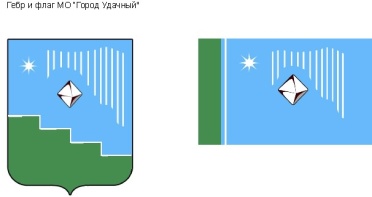 Российская Федерация (Россия)Республика Саха (Якутия)Муниципальное образование «Город Удачный»Городской Совет депутатовIV созыв                                  VIII СЕССИЯРЕШЕНИЕ17 мая 2018 года                                                                                          		  №8-6О внесении изменений в решение городского Совета депутатов от 22 ноября 2017 года № 4-7 «Об утверждении бюджета муниципального образования «Город Удачный» Мирнинского района Республики Саха (Якутия) на 2018 год»Руководствуясь Бюджетным  кодексом Российской Федерации, Законом Республики Саха (Якутия) «О бюджетном устройстве и бюджетном процессе в Республике Саха (Якутия)», Уставом муниципального образования «Город Удачный» Мирнинского района Республики Саха (Якутия), Положением о бюджетном процессе в муниципальном образовании «Город Удачный» Мирнинского района Республики Саха (Якутия), прогнозом социально-экономического развития муниципального образования «Город Удачный» Мирнинского района Республики Саха (Якутия), основными направлениями бюджетной политики муниципального образования «Город Удачный» Мирнинского района Республики Саха (Якутия), Положением о налогах и сборах муниципального образования  «Город Удачный» Мирнинского района Республики Саха (Якутия), городской Совет депутатов МО «Город Удачный» решил:Статья 1. Внести в Решение городского Совета депутатов МО «Город Удачный» Мирнинского района Республики Саха (Якутия) от 22 ноября 2017 года № 4-7 «Об утверждении бюджета муниципального образования «Город Удачный» Мирнинского района Республики Саха (Якутия)  на 2018 год» следующие изменения:1) в статье 1:а) в пункте 1 цифры «220 835 034,76» заменить цифрами  «229 960 450,40»,  цифры «54 665 000,0» заменить цифрами «63 483 171,90», цифры «0,0» заменить цифрами «25 588 171,90»;б) в пункте 2 цифры «220 835 034,76» заменить цифрами «303 669 579,99»;2) приложение 2 изложить в новой редакции согласно приложению 1 к настоящему решению;3) приложение 4 изложить в новой редакции согласно приложению 2 к настоящему решению;4) приложение 5 изложить в новой редакции согласно приложению 3 к настоящему решению;5) приложение 6 изложить в новой редакции согласно приложению 4 к настоящему решению;6) приложение 7 изложить в новой редакции согласно приложению 5 к настоящему решению; 7) приложение 8 изложить в новой редакции согласно приложению 6 к настоящему решению;8) приложение 9 изложить в новой редакции согласно приложению 7 к настоящему решению;9) приложение 12 изложить в новой редакции согласно приложению 8 к настоящему решению;10) приложение 16 изложить в новой редакции согласно приложению 9 к настоящему решению.    Статья 2.Настоящее решение подлежит официальному опубликованию (обнародованию)  в порядке, установленном Уставом муниципального образования «Город Удачный» Мирнинского района Республики Саха (Якутия), и вступает в силу после его официального опубликования (обнародования).Статья 3.Контроль исполнения настоящего решения возложить на комиссию по бюджету, налоговой политике, землепользованию, собственности (Иващенко В.М.).ПРИЛОЖЕНИЕ 1к решению городского Совета депутатов МО «Город Удачный» от  17 мая 2018 года №8-6Уточненный объем поступления доходов в бюджет муниципального образования "Город Удачный" Мирнинского района Республики Саха (Якутия) на 2018 годрублиПРИЛОЖЕНИЕ 2к решению городского Совета депутатов МО «Город Удачный» от  17 мая 2018 года №8-6Распределение бюджетных ассигнований по целевым статьям расходов на реализацию 
муниципальных целевых программ и подпрограмм муниципального образования "Город Удачный" Мирнинского района Республики Саха (Якутия) на 2018 годПРИЛОЖЕНИЕ 3к решению городского Совета депутатов МО «Город Удачный» от  17 мая 2018 года №8-6Распределение бюджетных ассигнований на реализацию непрограммных средств муниципального образования "Город Удачный" Мирнинского района Республики Саха (Якутия) на 2018 годПРИЛОЖЕНИЕ 4к решению городского Совета депутатов МО «Город Удачный» от  17 мая 2018 года №8-6Распределение бюджетных ассигнований по разделам, подразделам, целевым статьям, статьям, подстатьям  и видам
расходов классификации расходов бюджета муниципального образования "Город Удачный" Мирнинского района Республики Саха (Якутия)  на 2018 годРуб.ПРИЛОЖЕНИЕ 5к решению городского Совета депутатов МО «Город Удачный» от  17 мая 2018 года №8-6Распределение бюджетных ассигнований по разделам, подразделам, целевым статьям, статьям, подстатьям  и видам
расходов классификации расходов бюджета муниципального образования "Город Удачный" Мирнинского района Республики Саха (Якутия) в ведомственной структуре расходов на 2018 годрублиПРИЛОЖЕНИЕ 6к решению городского Совета депутатов МО «Город Удачный» от  17 мая 2018 года №8-6Объем межбюджетных трансфертов, получаемых из других бюджетов бюджетной системы Российской Федерации в бюджет муниципального образования "Город Удачный" Мирнинского района Республики Саха (Якутия) на 2018 год(руб.)ПРИЛОЖЕНИЕ 7к решению городского Совета депутатов МО «Город Удачный» от  17 мая 2018 года №8-6Объем межбюджетных трансфертов, предоставляемых другим бюджетам бюджетной системы Российской Федерации из бюджета муниципального образования "Город Удачный" Мирнинского района Республики Саха  (Якутия) на 2018 год(руб.)ПРИЛОЖЕНИЕ 8к решению городского Совета депутатов МО «Город Удачный» от  17 мая 2018 года №8-6ПРИЛОЖЕНИЕ 9к решению городского Совета депутатов МО «Город Удачный» от  17 мая 2018 года №8-6 Источники финансирования дефицита бюджета муниципального образования "Город Удачный" Мирнинского района Республики Саха (Якутия) на 2018 годИ.о. главы города__________О.Н. Балкарова18 мая 2018 годадата подписанияИ.о. председателя городского Совета депутатов__________В.М. ИващенкоКБКНаименованиеУтвержденный план на 2018 годУточнениеУточненный план на 2018 годНАЛОГОВЫЕ И НЕНАЛОГОВЫЕ ДОХОДЫ166 477 278,50  0,00  166 477 278,50  НАЛОГОВЫЕ  ДОХОДЫ                         136 206 232,50                                                       -     136 206 232,50  000 1 01 00000 00 0000 000НАЛОГИ НА ПРИБЫЛЬ, ДОХОДЫ116 320 000,00  0,00  116 320 000,00  182 1 01 02010 01 0000 110Налог на доходы физических лиц с доходов, источником которых является налоговый агент, за исключением доходов, в отношении которых исчисление и уплата налога осуществляются в соответствии со статьями 227, 227,1 и 228 Налогового кодекса Российской Федерации116 032 000,00  116 032 000,00  182 1 01 02020 01 0000 110Налог на доходы физических лиц с доходов, полученных от осуществления деятельности физическими лицами, зарегистрированными в качестве индивидуальных предпринимателей, нотариусов, занимающихся частной практикой, адвокатов, учредивших адвокатские кабинеты и других лиц, занимающихся частной практикой в соответствии со статьей 227 Налогового кодекса Российской Федерации181 000,00  181 000,00  182 1 01 02030 01 0000 110Налог на доходы физических лиц с доходов, полученных физическими лицами в соответствии со статьей 228 Налогового кодекса Российской Федерации107 000,00  107 000,00  000 1 03 00000 00 0000 000НАЛОГИ НА ТОВАРЫ (РАБОТЫ, УСЛУГИ), РЕАЛИЗУЕМЫЕ НА ТЕРРИТОРИИ РОССИЙСКОЙ ФЕДЕРАЦИИ647 232,50  0,00  647 232,50  100 1 03 02230 01 0000 110Доходы от уплаты акцизов на дизельное топливо, зачисляемые в консолидированные бюджеты субъектов Российской Федерации241 426,32  241 426,32  100 1 03 02240 01 0000 110Доходы от уплаты акцизов на моторные масла для дизельных и (или) карбюраторных (инжекторных) двигателей, зачисляемые в консолидированные бюджеты субъектов Российской Федерации1 852,86  1 852,86  100 1 03 02250 01 0000 110Доходы от уплаты акцизов на автомобильный бензин, производимый на территории Российской Федерации, зачисляемые в консолидированные бюджеты субъектов Российской Федерации441 287,99  441 287,99  100 1 03 02260 01 0000 110Доходы от уплаты акцизов на прямогонный бензин, производимый на территории Российской Федерации, зачисляемые в консолидированные бюджеты субъектов Российской Федерации-37 334,67  -37 334,67  000 1 06 00000 00 0000 000НАЛОГИ НА ИМУЩЕСТВО19 039 000,00  0,00  19 039 000,00  182 1 06 01030 13 0000 110Налог на имущество физических лиц, взимаемый по ставкам, применяемым к объектам налогообложения, расположенным в границах поселений1 485 000,00  1 485 000,00  182 1 06 06033 13 0000 110Земельный налог, взимаемый по ставкам, установленным в соответствии с подпунктом 2 пункта 1 статьи 394 Налогового кодекса Российской Федерации и применяемым к объектам налогообложения, расположенным в границах поселений17 554 000,00  17 554 000,00  000 1 08 07175 01 1000 110Государственная пошлина200 000,00  200 000,00  НЕНАЛОГОВЫЕ ДОХОДЫ                             30 271 046,00                                                       -     30 271 046,00   000 1 11 00000 00 0000 000ДОХОДЫ ОТ ИСПОЛЬЗОВАНИЯ ИМУЩЕСТВА, НАХОДЯЩЕГОСЯ В ГОСУДАРСТВЕННОЙ И МУНИЦИПАЛЬНОЙ СОБСТВЕННОСТИ21 826 000,00  0,00  21 826 000,00  802 1 11 05013 13 0000 120Доходы, получаемые в виде арендной платы за земельные участки, госсобственность на которые не разграничена и которые расположены в границах ородских поселений, а также средства от продажи права на заключение договоров аренды указанных земельных участков5 934 000,00  5 934 000,00  802 1 11 05025 13 0000 120Доходы, получаемые в виде арендной платы, а также средства от продажи права на заключение договоров аренды за земли, находящиеся в собственности городских поселений (за исключением земельных участков муниципальных бюджетных и автономных учреждений)408 000,00  408 000,00  802 1 11 05035 13 0000 120Доходы от сдачи в аренду имущества, находящегося в оперативном управлении органов управления поселений и созданных ими учреждений (за исключением имущества муниципальных бюджетных и автономных учреждений)13 314 000,00  13 314 000,00  802 1 11 07015 13 0000 120Доходы от перечисления части прибыли, остающейся после уплаты налогов и иных обязательных платежей муниципальных унитарных предприятий, созданных городскими поселениями0,00  0,00  0,00  802 1 11 09045 13 0000 120Прочие поступления от использования имущества, находящегося в собственности городских поселений (за исключением имущества муниципальных бюджетных и автономных учреждений, а также имущества муниципальных унитарных предприятий, в том числе казенных)2 170 000,00  2 170 000,00  000 1 13 00000 00 0000 000ДОХОДЫ ОТ ОКАЗАНИЯ ПЛАТНЫХ УСЛУГ (РАБОТ) И КОМПЕНСАЦИИ ЗАТРАТ ГОСУДАРСТВА7 919 046,00  0,00  7 919 046,00  802 1 13 02995 13 0000 130Прочие доходы от компенсации затрат  бюджетов городских поселений7 919 046,00  7 919 046,00  000 1 14 00000 00 0000 000ДОХОДЫ ОТ ПРОДАЖИ МАТЕРИАЛЬНЫХ И НЕМАТЕРИАЛЬНЫХ АКТИВОВ                                  400 000,00                                                       -     400 000,00   802 1 14 02053 13 0000 410Доходы от реализации иного имущества, находящегося в собственности городских поселений (за исключением имущества муниципальных бюджетных и автономных учреждений, а также имущества муниципальных унитарных предприятий, в том числе казенных), в части реализации основн0,00  0,00  802 1 14 06013 13 0000 430Доходы от продажи земельных участков, государственная собственность на которые не разграничена и которые расположены в границах городских поселений200 000,00  200 000,00  802 1 14 06025 13 0000 430Доходы от продажи земельных участков, которые расположены в границах городских поселений200 000,00  200 000,00  000 1 17 00000 00 0000 000ПРОЧИЕ НЕНАЛОГОВЫЕ ДОХОДЫ126 000,00  0,00  126 000,00  802 1 17 05050 13 0000 180Прочие неналоговые доходы бюджетов поселений126 000,00  126 000,00  БЕЗВОЗМЕЗДНЫЕ ПОСТУПЛЕНИЯ24 423 917,33  39 059 254,57  63 483 171,90  000 2 02 00000 00 0000 000БЕЗВОЗМЕЗДНЫЕ ПОСТУПЛЕНИЯ ОТ ДРУГИХ БЮДЖЕТОВ БЮДЖЕТНОЙ СИСТЕМЫ РОССИЙСКОЙ ФЕДЕРАЦИИ-2 781 082,6728 369 254,5725 588 171,90000 2 02 03000 00 0000 151Субвенции бюджетам субъектов Российской Федерации и муниципальных образований3 112 931,000,003 112 931,00802 2 02 35930 13 0000 151Субвенции бюджетам субъектов Российской Федерации на государственную регистрацию актов гражданского состояния91 531,00  91 531,00  802 2 02 35118 13 0000 151Субвенции бюджетам субъектов Российской Федерации на осуществление первичного воинского учета на территориях, где отсутствуют военные комиссариаты2 775 400,00  2 775 400,00  802 2 02 30024 13 6336 151Выполнение отдельных государственных полномочий по организации мероприятий по предупреждению и ликивдации болезней животных, их лечению, защите населения от болезней, общих для человека и животных246 000,00  246 000,00  802  20225555130000151Субсидии бюджетам городских поселений на поддержку государственных программ субъектов Российской Федерации и муниципальных программ формирования современной городской среды0,00  4 500 000,00  4 500 000,00  802 2022 9999136213 151Софинансирование расходных обязательств местных бюджетов, связанных с капитальным ремонтом и ремонтом автомобильных дорог общего пользования местного значения сельских поселений, городских поселений и городских округов (за счет средств ГБ)0,00  16 290 000,00  16 290 000,00  802 2 02 40014 13 0000 151Межбюджетные трансферты, передаваемые бюджетам поселений для компенсации дополнительных расходов, возникших в результате решений, принятых органиами власти другого уровня1 549 560,00  7 579 254,57  9 128 814,57  000 2 07 00000 00 0000 000ПРОЧИЕ БЕЗВОЗМЕЗДНЫЕ ПОСТУПЛЕНИЯ27 205 000,00  10 690 000,00  37 895 000,00  000 2 07 05030 13 0000 180Прочие безвозмездные поступления в бюджеты  городских поселений27 205 000,00  10 690 000,00  37 895 000,00  802 2 07 05030 13 0000 180Прочие безвозмездные поступления в бюджеты  городских поселений27 205 000,00  10 690 000,00  37 895 000,00  802 2 18 60010 13 0000 151Доходы бюджетов поселений от возврата остатков субсидий, субвенций и иных межбюджетных трансфертов, имеющих целевое назначение, прошлых лет из бюджета района0,00  0,00  0,00  802 2 19 60010 13 0000 151Возврат остатков субсидий, субвенций и иных межбюджетных трансфертов, имеющих целевое назначение, прошлых лет из бюджета поселения-7 443 573,67  -7 443 573,67  ВСЕГО ДОХОДОВВСЕГО ДОХОДОВ190 901 195,83  39 059 254,57  229 960 450,40  №
п/пНаименованиеЦСРВРКОСГУДОППлан расходов на 2018 годУточнение за счет остатков средствУточнение за счет дополн. доходовУточнение за счет дефицитаУточнение за счет передвижек средствУточненный план расходов на 2018 годВСЕГО122 731 113,54  0,00  25 206 194,87  0,00  0,00  147 937 308,41  1МЦП Энергосбережение и повышение энергетической эффективности МО "Город Удачный" Мирнинского района РС (Якутия) на 2017-2019 годы23 3 00 000001 492 186,04  0,00  0,00  0,00  0,00  1 492 186,04  1.1Энергосбережение и повышение энергетической эффективности в системах коммунальной инфраструктуры23 3 00 100101 492 186,04  0,00  0,00  0,00  0,00  1 492 186,04  Мероприятия по энергосбережению и повышению энергетической эффективности на объектах муниципальной собственности23 3 00 100101 492 186,04  0,00  0,00  0,00  0,00  1 492 186,04  Прочая закупка товаров, работ и услуг для обеспечения государственных (муниципальных) нужд23 3 00 100102441 492 186,04  0,00  0,00  0,00  0,00  1 492 186,04  Прочие услуги23 3 00 10010244226859 186,00  0,00  0,00  0,00  0,00  859 186,00  Разработка проектной документации23 3 00 100102442261130345 000,00  0,00  345 000,00  Иные работы и услуги по подстатье 22623 3 00 100102442261140514 186,00  514 186,00  Увелич.стоим ОС23 3 00 10010244310475 000,00  0,00  0,00  0,00  0,00  475 000,00  Приобретение (изготовление) основных средств23 3 00 100102443101116475 000,00  475 000,00  Приобретение материальных запасов23 3 00 10010244340158 000,04  0,00  0,00  0,00  0,00  158 000,04  Приобретение материальных запасов23 3 00 100102443401123158 000,04  158 000,04  2МЦП "Обеспечение безопасности жизнедеятельности" Подпрограмма Обеспечение первичных мер пожарной безопасности на территории МО "Город Удачный" Мирнинского района РС (Якутия) на 2017-2019 годы22 2 0010050599 400,00  0,00  0,00  0,00  0,00  599 400,00  2.1Обеспечение пожарной безопасности, защита населения и территорий от чрезвычайных ситуаций в  Республике Саха (Якутия)22 2 0010050599 400,00  0,00  599 400,00  Обеспечение пожарной безопасности, защита населения и территорий от чрезвычайных ситуаций в муниципальных образованиях22 2 0010050481 400,00  0,00  0,00  0,00  0,00  481 400,00  Прочая закупка товаров, работ и услуг для обеспечения государственных (муниципальных) нужд22 2 0010050244481 400,000,00481 400,00Увелич.стоим ОС22 2 0010050244310395 100,00  0,00  0,00  0,00  0,00  395 100,00  Приобретение (изготовление) основных средств22 2 00100502443101116395 100,00  395 100,00  Увеличение стоимости материальных запасов22 2 001005024434086 300,000,000,000,000,0086 300,00Приобретение материальных запасов22 2 0010050244340112386 300,00  86 300,00  Прочие расходы (Выплата денежных поощрений) 22 2 00100503602961150118 000,00  118 000,00  3МЦП Комплексное развитие транспортной инфраструктуры муниципального образования "Город Удачный" на 2017-2019 годы18 0 00 0000014 045 445,00  0,00  9 110 224,00  0,00  7 179 776,00  30 335 445,00  Софинансирование расходных обязательств местных бюджетов, связанных с капитальным ремонтом и ремонтом автомобильных дорог общего пользования местного значения сельских поселений, городских поселений и городских округов (за счет средств ГБ)18 5 00 6213 С244225 (01ДФ)11050,00  9 110 224,00  7 179 776,00  16 290 000,00  Развитие сети автомобильных дорог общего пользования МО "Город Удачный" Мирнинского района РС (Якутия) на 2016-2018 годы18 5 00 1003014 045 445,00  0,00  0,00  0,00  0,00  14 045 445,00  Текущий и капитальный ремонт автомобильных дорог и придомовых территорий18 5 00 100303 000 000,00  0,00  0,00  0,00  0,00  3 000 000,00  Прочая закупка товаров, работ и услуг для обеспечения государственных (муниципальных) нужд18 5 00 100302443 000 000,00  0,00  0,00  0,00  0,00  3 000 000,00  Усл.по сод-ю им-ва18 5 00 100302442253 000 000,00  0,00  0,00  0,00  0,00  3 000 000,00  Текущий и капитальный ремонт и реставрация нефинансовых активов18 5 00 1003024422511053 000 000,00  3 000 000,00  Содержание муниципальных автомобильных дорог18 5 00 1001011 045 445,00  0,00  0,00  0,00  0,00  11 045 445,00  Прочая закупка товаров, работ и услуг для обеспечения государственных (муниципальных) нужд18 5 00 1001024411 045 445,00  0,00  0,00  0,00  0,00  11 045 445,00  Усл.по сод-ю им-ва18 5 00 100102442259 913 445,00  0,00  0,00  0,00  0,00  9 913 445,00  Другие расходы по содержанию имущества18 5 00 1001024422511299 913 445,00  9 913 445,00  Прочие услуги18 5 00 10010244226545 000,00  0,00  0,00  0,00  0,00  545 000,00  Изготовление проектов18 5 00 100102442261130500 000,00  500 000,00  Прочие услуги18 5 00 10010244226114045 000,00  45 000,00  Увелич.стоим ОС18 5 00 10010244310200 000,00  0,00  0,00  0,00  0,00  200 000,00  Приобретение (изготовление) основных средств18 5 00 100102443101116200 000,00  200 000,00  Увелич. Мат. Запасов18 5 00 10010244340387 000,00  0,00  0,00  0,00  0,00  387 000,00  Приобретение мат. Запасов18 5 00 100102443401116387 000,00  387 000,00  4МЦП"Развитие физической культуры и спорта в МО "Город Удачный" Мирнинского района РС (Якутия) на 2017-2019 г.г"14 0 00 000003 835 326,00  0,00  700 000,00  0,00  0,00  4 535 326,00  4.1Развитие массового спорта14 2 00 100103 835 326,00  0,00  700 000,00  0,00  0,00  4 535 326,00  Организация и проведение мероприятий в сфере физической культуры и массового спорта14 2 00 100103 835 326,000,00700 000,000,000,004 535 326,00Организация и проведение мероприятий в сфере физической культуры и массового спорта14 2 00 10010100850 000,00  0,00  700 000,00  0,00  0,00  1 550 000,00  Прочая закупка товаров, работ и услуг для обеспечения государственных (муниципальных) нужд14 2 00 10010120850 000,00  0,00  700 000,00  0,00  0,00  1 550 000,00  Прочая закупка товаров, работ и услуг для обеспечения государственных (муниципальных) нужд14 2 00 10010123850 000,00  0,00  700 000,00  0,00  0,00  1 550 000,00  Иные денежные выплаты14 2 00 100101232961150850 000,00  700 000,00  1 550 000,00  Прочая закупка товаров, работ и услуг для обеспечения государственных (муниципальных) нужд14 2 00 100102442 915 326,000,000,000,000,002 915 326,00Транспортные услуги14 2 00 10010244222740 000,00  0,00  0,00  0,00  0,00  740 000,00  Другие расходы по оплате транспортных услуг14 2 00 100102442221125740 000,00  740 000,00  Прочие услуги14 2 00 10010244226120 000,00  0,00  0,00  0,00  0,00  120 000,00  Иные работы и услуги по подстатье 22614 2 00 100102442261140120 000,00  120 000,00  Прочие расходы14 2 00 100102442901 990 326,00  0,00  0,00  0,00  0,00  1 990 326,00  Приобретение (изготовление) подарочной и сувенирной продукции, не предназначенной для дальнейшей перепродажи14 2 00 1001024429011481 990 326,00  0,00  1 990 326,00  Иные расходы по подстатье 29014 2 00 1001024429011500,00  0,00  0,00  Увелич.мат.запасов14 2 00 1001024434065 000,000,000,000,000,0065 000,00Приобретение (изготовление) мат.запаов14 2 00 1001024434011210,00  0,00  0,00  Приобретение (изготовление) мат.запаов14 2 00 10010244340112365 000,00  0,00  65 000,00  Иные расходы по подстатье 290 (денежные поощрения)14 2 00 10010360290115070 000,00  70 000,00  5МЦП"Управление муниципальным имуществом МО "Город Удачный" Мирнинского района РС (Якутия) на 2017-2019 годы"31 0 00 0000015 235 750,90  0,00  2 796 058,87  0,00  0,00  18 031 809,77  5.1Управление земельными ресурсами31 4 00 00000759 000,00  0,00  0,00  0,00  0,00  759 000,00  Кадастровые работы на земельные участки, находящие в муниципальной собственности31 4 00 10050150 000,00  0,00  0,00  0,00  0,00  150 000,00  Прочая закупка товаров, работ и услуг для обеспечения государственных (муниципальных) нужд31 4 00 10050244150 000,00  0,00  0,00  0,00  0,00  150 000,00  Прочие услуги31 4 00 10050244226150 000,00  0,00  0,00  0,00  0,00  150 000,00  Иные работы и услуги по подстатье 22631 4 00 100502442261140150 000,00  150 000,00  Межевание земельных участков, оценка размера аренды земельных участков31 4 00 10030609 000,00  0,00  0,00  0,00  0,00  609 000,00  Прочая закупка товаров, работ и услуг для обеспечения государственных (муниципальных) нужд31 4 00 10030244609 000,00  0,00  0,00  0,00  0,00  609 000,00  Прочие услуги31 4 00 10030244226609 000,00  0,00  0,00  0,00  0,00  609 000,00  Иные работы и услуги по подстатье 22631 4 00 100302442261140609 000,00  609 000,00  5.2Управление государственным и муниципальным имуществом14 476 750,90  0,00  2 796 058,87  0,00  0,00  17 272 809,77  Формирование собственности Республики Саха (Якутия) и муниципальной собственности на объекты капитального строительства и их части31 2 00 1002014 324 971,90  0,00  2 796 058,87  0,00  0,00  17 121 030,77  Прочая закупка товаров, работ и услуг для обеспечения государственных (муниципальных) нужд31 2 00 1002024414 324 971,90  0,00  2 796 058,87  0,00  0,00  17 121 030,77  Усл.по сод-ю им-ва31 2 00 1002024422513 935 221,90  0,00  2 796 058,87  0,00  0,00  16 731 280,77  Текущий и капитальный ремонт и реставрация нефинансовых активов31 2 00 10020244225110513 935 221,90  2 796 058,87  16 731 280,77  Прочие услуги31 2 00 10020244226389 750,00  0,00  0,00  0,00  0,00  389 750,00  Оформление технической документации31 2 00 100202442261140389 750,00  389 750,00  Расходы по оценке и страхованию муниципального имущества31 2 00 10030151 779,00  0,00  0,00  0,00  0,00  151 779,00  Прочая закупка товаров, работ и услуг для обеспечения государственных (муниципальных) нужд31 2 00 10030244151 779,00  0,00  0,00  0,00  151 779,00  Прочие услуги31 2 00 10030244226151 779,00  0,00  0,00  0,00  0,00  151 779,00  Иные работы и услуги по подстатье 22631 2 00 100302442261140151 779,00  151 779,00  6МЦП"Развитие кадрового потенциала Администрации МО "Город Удачный"  на 2017-2019 годы"27 0 00 00000300 000,00  0,00  0,00  0,00  0,00  300 000,00  6.1Развитие кадрового потенциала МО "Город Удачный Мирнинского арйона РС (Якутия) на 2016-2018годы27 4 00 10010300 000,00  0,00  0,00  0,00  0,00  300 000,00  Организация непрерывного образования муниципальных служащих по направлениям от органов местного самоуправления27 4 00 10010300 000,00  0,00  0,00  0,00  0,00  300 000,00  Прочая закупка товаров, работ и услуг для обеспечения государственных (муниципальных) нужд27 4 00 10010244300 000,00  0,00  0,00  0,00  0,00  300 000,00  Прочие услуги27 4 00 10010244226300 000,00  0,00  0,00  0,00  0,00  300 000,00  Плата за обучение на курсах повышения квалификации, подготовки и переподготовки специалистов27 4 00 100102442261139300 000,00  300 000,00  7МЦП"Развитие малого и среднего предпринимательства в МО "Город Удачный" Мирнинского района РС (Якутия) на 2017-2019 годы"26 0 00 00000200 000,00  0,00  0,00  0,00  0,00  200 000,00  7.1Повышение конкурентоспособности субъектов малого и среднего предпринимательства, производящих и реализующих товары (работы, услуги)26 2 00 00000200 000,00  0,00  0,00  0,00  0,00  200 000,00  Предоставление грантов начинающим субъектам малого предпринимательства26 3 00 1005Г200 000,00  0,00  0,00  0,00  0,00  200 000,00  Субсидии юридическим лицам (кроме некоммерческих организаций), индивидуальным предпринимателям, физическим лицам - производителям товаров, работ, услуг26 3 00 1005Г810200 000,00  0,00  0,00  0,00  0,00  200 000,00  Безв.переч.кроме гос26 3 00 1005Г810242200 000,00  200 000,00  8МЦП"Благоустройство и озеленение МО "Город Удачный" Мирнинского района РС (Якутия) на 2017-2019 годы"23 0 00 0000036 853 685,10  0,00  7 381 982,00  0,00  -7 179 776,00  37 055 891,10  8.1Благоустройство и озеленение МО "Город Удачный" Мирнинского района РС (Якутия) на 2016-2018 годы23 2 00 0000036 853 685,10  0,00  7 381 982,00  0,00  -7 179 776,00  37 055 891,10  Содержание и ремонт объектов уличного освещения23 2 00 100103 266 886,00  0,00  0,00  0,00  0,00  3 266 886,00  Прочая закупка товаров, работ и услуг для обеспечения государственных (муниципальных) нужд23 2 00 100102443 266 886,00  0,00  0,00  0,00  0,00  3 266 886,00  Коммунальные услуги23 2 00 100102442231 139 526,00  0,00  0,00  0,00  0,00  1 139 526,00  Оплата услуг предоставления электроэнергии23 2 00 1001024422311091 139 526,00  1 139 526,00  Усл.по сод-ю им-ва23 2 00 100102442252 127 360,00  0,00  0,00  0,00  0,00  2 127 360,00  Другие расходы по содержанию имущества23 2 00 1001024422511292 127 360,00  2 127 360,00  Организация и содержание мест захоронения23 2 00 10030584 395,00  0,00  0,00  0,00  0,00  584 395,00  Прочая закупка товаров, работ и услуг для обеспечения государственных (муниципальных) нужд23 2 00 10030244584 395,00  0,00  0,00  0,00  0,00  584 395,00  Усл.по сод-ю им-ва23 2 00 10030244225584 395,00  0,00  0,00  0,00  0,00  584 395,00  Другие расходы по содержанию имущества23 2 00 100302442251129584 395,00  584 395,00  Содержание скверов и площадей23 2 00 100409 243 995,10  0,00  0,00  0,00  0,00  9 243 995,10  Прочая закупка товаров, работ и услуг для обеспечения государственных (муниципальных) нужд23 2 00 100402449 243 995,10  0,00  0,00  0,00  0,00  9 243 995,10  Усл.по сод-ю им-ва23 2 00 100402442259 243 995,10  0,00  0,00  0,00  0,00  9 243 995,10  Другие расходы по содержанию имущества23 2 00 1004024422511299 243 995,10  9 243 995,10  Организация утилизации бытовых и промышленных отходов, проведение рекультивации23 2 00 100601 999 300,00  0,00  202 206,00  0,00  0,00  2 201 506,00  Прочая закупка товаров, работ и услуг для обеспечения государственных (муниципальных) нужд23 2 00 100602441 999 300,00  0,00  202 206,00  0,00  0,00  2 201 506,00  Усл.по сод-ю им-ва23 2 00 100602442251 796 300,00  0,00  0,00  0,00  0,00  1 796 300,00  Другие расходы по содержанию имущества23 2 00 1006024422511111 796 300,00  1 796 300,00  Прочие услуги23 2 00 100602442261140203 000,00  202 206,00  405 206,00  Прочие мероприятия по благоустройству23 2 00 1009021 759 109,00  0,00  7 179 776,00  0,00  -7 179 776,00  21 759 109,00  Прочая закупка товаров, работ и услуг для обеспечения государственных (муниципальных) нужд23 2 00 1009024416 347 456,000,007 179 776,000,00-7 179 776,0016 347 456,00Усл.по сод-ю им-ва23 2 00 1009024422512 347 456,00  0,00  7 179 776,00  0,00  -7 179 776,00  12 347 456,00  Другие расходы по содержанию имущества23 2 00 10090244225110512 347 456,00  7 179 776,00  -7 179 776,00  12 347 456,00  Прочие услуги23 2 00 100902442263 660 000,00  0,00  0,00  0,00  0,00  3 660 000,00  Иные работы и услуги по подстатье 22623 2 00 1009024422611403 660 000,00  3 660 000,00  Увеличение стоимости основных средств23 2 00 10090244310100 000,000,000,000,000,00100 000,00Приобретение основных средств23 2 00 100902443101116100 000,00  0,00  100 000,00  Увеличение стоимости материальных запасов23 2 00 10090244340240 000,00  0,00  0,00  0,00  0,00  240 000,00  Приобретение материальных запасов23 2 00 100902443401123240 000,00  240 000,00  Субсидии некоммерческим организациям (за исключением государственных (муниципальных) учреждений)23 2 00 100908105 411 653,00  0,00  0,00  0,00  0,00  5 411 653,00  Безвоз.переч.гос.орг23 2 00 100908122411 000 000,00  1 000 000,00  Безвоз.переч.гос.орг (Благоустройство внешнего облика домов)23 2 00 100908142414 411 653,00  4 411 653,00  Софинансирование расходных обязательств по реализации плана мероприятий комплексного развития муниципального образования на 2013-2017 годы (за счет средств МБ)23 1 00 S25710,00  0,00  0,00  0,00  0,00  0,00  Прочая закупка товаров, работ и услуг для обеспечения государственных (муниципальных) нужд23 1 00 S25712440,00  0,00  0,00  0,00  0,00  0,00  Усл.по сод-ю им-ва23 1 00 S25712442250,00  0,00  0,00  0,00  0,00  0,00  Другие расходы по содержанию имущества23 1 00 S257124422511050,00  0,00  9Формирование современной городской среды на 2018 год4 500 000,00  0,00  4 500 000,00  0,00  0,00  9 000 000,00  Прочие расходы по ремонту  и содержанию 23 1 00 S257124422511053 640 000,00  3 640 000,00  Прочие основные средства23 1 00 S25712443101116560 000,00  560 000,00  Прочие материальные запасы23 1 00 S25712443401123300 000,00  0,00  300 000,00  Прочие услуги23 1 00 S257124422611400,00  0,00  Софинансирование расходов за счет средств федерального бюджета23 1 01 R5550244225 (18-992)11050,00  4 500 000,00  4 500 000,00  10МЦП"Обеспечение качественным жильем населения МО "Город Удачный" Мирнинского района РС (Якутия) на 2017-2019 годы"20 0 00 0000034 443 870,500,000,000,000,0034 443 870,50Обеспечение жильем молодых семей20 300L02001 000 000,00  0,00  0,00  0,00  0,00  1 000 000,00  Мероприятия  подпрограммы "Обеспечение жильем молодых семей" федеральной целевой программы "Жилище" на 2011 - 2016 годы (за счет средств МБ)20 300L02001 000 000,00  0,00  0,00  0,00  0,00  1 000 000,00  Субсидии гражданам на приобретение жилья20 300L02005401 000 000,00  0,00  0,00  0,00  0,00  1 000 000,00  Пос.по соц.пом.нас-ю20 300L02005401 000 000,00  0,00  0,00  0,00  0,00  1 000 000,00  Субсидии на приобретение, строительство жилья молодым семьям20 300L02005402511 000 000,00  1 000 000,00  Мероприятия подпрограммы "Переселение граждан из ветхого, аварийного жилья"20 300S400333 443 870,500,000,000,000,0033 443 870,50Физический снос ветхого жилья20 300S40032442251105699 742,32  699 742,32  Выплата выкупной стоимости20 300S400385329611505 784 128,18  5 784 128,18  Приобретение квартир20 300S4003412310111626 960 000,00  26 960 000,00  11МЦП"Социальная поддержка населения МО "Город Удачный" на 2017-2019 годы"15 0 00 000001 517 760,00  0,00  0,00  0,00  0,00  1 517 760,00  Социальная политика г. Удачного Мирнинского района РС (Якутия) на 2016-2018 годы подпрограмма "Социальная поддержка населения"15 3 00 710201 517 760,00  0,00  0,00  0,00  0,00  1 517 760,00  Иные социальные выплаты отдельным категориям граждан по муниципальным правовым актам муниципальных образований15 3 00 710201 517 760,00  0,00  0,00  0,00  0,00  1 517 760,00  Прочая закупка товаров, работ и услуг для обеспечения государственных (муниципальных) нужд15 3 00 71020244344 000,000,000,000,000,00344 000,00Транспортные услуги15 3 00 7102024422244 000,000,000,000,000,0044 000,00Другие расходы по оплате транспортных услуг15 3 00 71020244222112544 000,00  44 000,00  Прочие расходы15 3 00 71020244296300 000,00  0,00  0,00  0,00  0,00  300 000,00  Приобретение (изготовление) подарочной и сувенирной продукции, не предназначенной для дальнейшей перепродажи15 3 00 710202442961148300 000,00  300 000,00  Увелич.стоим.мат.зап15 3 00 710202443400,00  0,00  0,00  0,00  0,00  0,00  Приобретение прочих материальных запасов15 3 00 710202443401123Приобретение товаров, работ, услуг в пользу граждан в целях их социального обеспечения15 3 00 710203231 173 760,00  0,00  0,00  0,00  0,00  1 173 760,00  Пос.по соц.пом.нас-ю15 3 00 710203232621 173 760,00  0,00  0,00  0,00  0,00  1 173 760,00  Прочие расходы15 3 00 71020323262114173 760,00  73 760,00  Другие выплаты по социальной помощи15 3 00 7102032326211421 100 000,00  0,00  1 100 000,00  12МЦП"Развитие культуры в сфере обеспечения досуга населения на 2017-2019 годы"10 0 00 000004 452 425,00  0,00  190 000,00  0,00  0,00  4 642 425,00  Обеспечение развития культурно-досуговой деятельности10 2 00 000004 452 425,00  0,00  190 000,00  0,00  0,00  4 642 425,00  Культурно-массовые и информационно-просветительские мероприятия10 2 00 100024 452 425,000,00190 000,000,000,004 642 425,0010 2 00 10002123296115040 000,00  40 000,00  Прочая закупка товаров, работ и услуг для обеспечения государственных (муниципальных) нужд10 2 00 100022443 519 425,00  0,00  100 000,00  0,00  0,00  3 619 425,00  Транспортные услуги10 2 00 10002244222200 000,00  0,00  0,00  0,00  0,00  200 000,00  Другие расходы по оплате транспортных услуг10 2 00 100022442221125200 000,00  200 000,00  Прочие услуги10 2 00 10002244226597 425,00  0,00  0,00  0,00  0,00  597 425,00  Подписка на периодические и справочные издания10 2 00 1000224422611370,00  0,00  0,00  Иные работы и услуги по подстатье 22610 2 00 100022442261140597 425,00  597 425,00  Прочие расходы10 2 00 100022442962 644 000,00  0,00  100 000,00  0,00  0,00  2 744 000,00  Приобретение (изготовление) подарочной и сувенирной продукции, не предназначенной для дальнейшей перепродажи10 2 00 1000224429611482 644 000,00  0,00  100 000,00  2 744 000,00  Увел. Мат.запасов10 2 00 1000224434078 000,00  0,00  0,00  0,00  0,00  78 000,00  Приобретение прочих материальных запасов10 2 00 1000224434011170,00  0,00  0,00  Приобретение прочих материальных запасов10 2 00 10002244340112378 000,00  78 000,00  Иные расходы по подстатье 29010 2 00 100023602961150803 000,00  803 000,00  Оплата по соглашению (передача полномочий)10 2 00 1000254025190 000,00  90 000,00  180 000,00  13МЦП "Организация и осуществление мероприятий по работе с детьми и молодежью на 2017-2019 годы"11 0 00 000002 282 000,00  0,00  310 390,00  0,00  0,00  2 592 390,00  Поддержка молодежных инициатив и оказание социально-психологической поддержки11 2 00 000002 282 000,00  0,00  310 390,00  0,00  0,00  2 592 390,00  Организация и проведение мероприятий в области муниципальной молодежной политики11 2 00 110202 282 000,00  0,00  310 390,00  0,00  0,00  2 592 390,00  Прочая закупка товаров, работ и услуг для обеспечения государственных (муниципальных) нужд11 2 00 110202442 282 000,00  0,00  310 390,00  0,00  0,00  2 592 390,00  Транспортные услуги11 2 00 11020244222200 000,00  0,00  0,00  0,00  0,00  200 000,00  Другие расходы по оплате транспортных услуг11 2 00 110202442221125200 000,00  200 000,00  Прочие расходы11 2 00 11020244226743 000,00  0,00  230 390,00  0,00  0,00  973 390,00  Организацияпитания детей ГПД11 2 00 110202442261140743 000,00  230 390,00  973 390,00  Прочие расходы11 2 00 110202442961 279 000,00  0,00  80 000,00  0,00  0,00  1 359 000,00  Приобретение (изготовление) подарочной и сувенирной продукции, не предназначенной для дальнейшей перепродажи11 2 00 110202442961148534 000,00  0,00  80 000,00  614 000,00  Увел. Мат.запасов11 2 00 1102024434060 000,00  0,00  0,00  0,00  0,00  60 000,00  Приобретение прочих материальных запасов11 2 00 11020244340112360 000,00  60 000,00  Иные расходы по подстатье 29011 2 00 110203502961150745 000,00  745 000,00  14МЦП"Обеспечение безопасности жизнедеятельности подпрограмма "Проффилактика терроризма, экстремизма и других преступных проявлений на 2017-2019 годы"17 0 00 000002 072 265,00  0,00  217 540,00  0,00  0,00  2 289 805,00  Организация и проведение профилактических мероприятий в муниципальных образованиях17 1 00 100102 072 265,00  0,00  217 540,00  0,00  0,00  2 289 805,00  Закупка товаров, работ, услуг в сфере информационно-коммуникационных технологий17 1 00 100102421 879 075,00  0,00  217 540,00  0,00  0,00  2 096 615,00  Усл.по сод-ю им-ва17 1 00 10010242225385 375,00  0,00  0,00  0,00  0,00  385 375,00  Другие расходы по содержанию имущества17 1 00 100102422251129385 375,00  385 375,00  17 1 00 100102422261140211 200,00  211 200,00  17 1 00 1001024231011161 282 500,00  217 540,00  1 500 040,00  Прочая закупка товаров, работ и услуг для обеспечения государственных (муниципальных) нужд17 1 00 10010244193 190,00  0,00  0,00  0,00  0,00  193 190,00  Увелич.стоим.мат.зап17 1 00 10010244340193 190,000,000,000,000,00193 190,00Приобретение горюче-смазочных материалов17 1 00 10010244340112160 000,00  60 000,00  Приобретение материальных запасов17 1 00 100102443401123133 190,00  133 190,00  15МЦП"Обеспечение безопасности жизнедеятельности подпрограмма "Сокращение численности безнадзорных животных на территории МО "Город Удачный" 2017-2019 годы"99 000 0000 0546 000,00  0,00  0,00  0,00  0,00  546 000,00  Развитие сельского хозяйства и регулирование рынков сельскохозяйственной продукции, сырья и продовольствия 99 000 0000 0546 000,00  0,00  0,00  0,00  0,00  546 000,00  Выполнение отдельных государственных полномочий по организации мероприятий по предупреждению и ликивдации болезней животных, их лечению, защите населения от болезней, общих для человека и животных (за счет ГБ РС (Якутия)9 950 063 360246 000,00  0,00  0,00  0,00  0,00  246 000,00  Прочая закупка товаров, работ и услуг для обеспечения государственных (муниципальных) нужд9 950 063 360244246 000,00  0,00  0,00  0,00  0,00  246 000,00  Прочие услуги9 950 063 360244226246 000,00  0,00  0,00  0,00  0,00  246 000,00  Иные работы и услуги по подстатье 2269 950 063 3602442261140246 000,00  246 000,00  Выполнение отдельных государственных полномочий по организации мероприятий по предупреждению и ликивдации болезней животных, их лечению, защите населения от болезней, общих для человека и животных (за счет МБ9 950 091 005300 000,00  0,00  0,00  0,00  0,00  300 000,00  Прочая закупка товаров, работ и услуг для обеспечения государственных (муниципальных) нужд9 950 091 005244300 000,00  0,00  0,00  0,00  0,00  300 000,00  Прочие услуги9 950 091 005244226300 000,00  0,00  0,00  0,00  0,00  300 000,00  НаименованиеРЗПРЦСРВРКОСГУДОП План расходов бюджета на 2018 год  Уточнение за счет остатков средств  Уточнение за счет дополн. доходов  Уточнение за счет передвижек средств  Уточненный план расходов на 2018 год ВСЕГО               153 765 125,50                                           -                        1 796 746,08                                      -               155 732 271,58   Автомобильный транспорт040818 6 00 00000                   6 065 000,00                                           -                                             -                                        -                   6 065 000,00   Организация пассажирских перевозок внутри района автотранспортом040818 6 00 10030                         15 000,00                                           -                                             -                                        -                         15 000,00   Оплата транспортных услуг040818 6 00 100302442221125                           15 000,00                       15 000,00   Приобретение товаров, работ, услуг в пользу граждан в целях их социального обеспечения100318 6 00 10030323                       800 000,00                                           -                                             -                                        -                       800 000,00   Пос.по соц.пом.нас-ю100318 6 00 10030810                         800 000,00                                           -                                             -                                        -                       800 000,00   Другие выплаты по социальной помощи100318 6 00 10030811241                         800 000,00                     800 000,00   Субсидирование убытков от пассажирских перевозок040818 6 00 10020                   5 250 000,00                                           -                                             -                                        -                   5 250 000,00   Субсидии некоммерческим организациям (за исключением государственных (муниципальных) учреждений)040818 6 00 10020810                      5 250 000,00                                           -                                             -                                        -                   5 250 000,00   Безвоз.переч.гос.орг040818 6 00 10020810241                      5 250 000,00                 5 250 000,00   Непрограммные расходы010499 0 00 00000147 700 125,50                                        -                           1 796 746,08                                      -                  149 667 271,58   Расходы на содержание органов местного самоуправления010499 1 00 11410                 87 001 060,00                                           -                            700 000,00                                      -                 87 871 460,00   Фонд оплаты труда государственных (муниципальных) органов010499 1 00 11410121                    72 863 022,00                                           -                                             -                                        -                    72 863 022,00   Заработная плата010499 1 00 11410121211                    55 233 075,00                  55 233 075,00   Начисл. на  опл.труд010499 1 00 11410121213                    17 629 947,00                  17 629 947,00   Иные выплаты персоналу государственных (муниципальных) органов, за исключением фонда оплаты труда010499 1 00 11410122                      3 597 207,00                                           -                              500 000,00                                      -                      4 097 207,00   Прочие выплаты010499 1 00 11410122212                      3 597 207,00                                           -                              500 000,00                                      -                      4 097 207,00   Возмещение расходов, связанных с проездом в отпуск010499 1 00 114101222121101                      2 500 307,00                            400 000,00                    2 900 307,00   Командировочные расходы (суточные при служебных командировках; оплата проезда к месту служебной командировки; оплата за проживание в жилых помещениях при служ.командировках)010499 1 00 114101222121104                         796 900,00                       796 900,00   Прочие компенсации по подстатье 212010499 1 00 114101222121124                         300 000,00                            100 000,00                       400 000,00   Закупка товаров, работ, услуг в сфере информационно-коммуникационных технологий010499 1 00 11410242                   2 635 850,00                                           -                                             -                                        -                   2 635 850,00   Услуги связи010499 1 00 11410242221                         926 137,00                       926 137,00   Усл.по сод-ю им-ва010499 1 00 11410242225410 000,00                                        -                                             -                                        -                         410 000,00   Другие расходы по содержанию имущества010499 1 00 114102422251129                         410 000,00                       410 000,00   Прочие услуги010499 1 00 11410242226                         676 321,00                                           -                                             -                                        -                         676 321,00   Услуги в области информационных технологий010499 1 00 114102422261136                         676 321,00                       676 321,00   Увелич.стоим ОС010499 1 00 11410242310                         404 816,00                                           -                                             -                                        -                         404 816,00   Приобретение (изготовление) основных средств010499 1 00 114102423101116                         404 816,00                       404 816,00   Увелич.стоим.мат.зап010499 1 00 11410242340                         218 576,00                                           -                                             -                                        -                         218 576,00   Приобретение прочих материальных запасов010499 1 00 114102423401123                         218 576,00                       218 576,00   Прочая закупка товаров, работ и услуг для обеспечения государственных (муниципальных) нужд010499 1 00 11410244                      7 209 981,00                                           -                              200 000,00                                      -                      7 409 981,00   Услуги связи010499 1 00 11410244221                         100 000,00                       100 000,00   Транспортные услуги010499 1 00 11410244222                         169 500,00                                           -                                             -                                        -                         169 500,00   Командировочные расходы (суточные при служебных командировках; оплата проезда к месту служебной командировки; оплата за проживание в жилых помещениях при служ.командировках)010499 1 00 114102442221104                           19 500,00                         19 500,00   Другие расходы по оплате транспортных услуг010499 1 00 114102442221125                         150 000,00                       150 000,00   Коммунальные услуги010499 1 00 11410244223                   1 957 867,00                                           -                                             -                                        -                   1 957 867,00   Оплата услуг отопления прочих поставщиков010499 1 00 1141024422311072                      1 263 591,00                    1 263 591,00   Оплата услуг предоставления электроэнергии010499 1 00 114102442231109                         412 563,00                       412 563,00   Оплата услуг горячего и холодного водоснабжения, подвоз воды010499 1 00 114102442231110                         241 063,00                       241 063,00   Оплата услуг канализации, ассенизации, водоотведения010499 1 00 114102442231126                           40 650,00                         40 650,00   Усл.по сод-ю им-ва010499 1 00 11410244225                         366 300,00                                           -                                             -                                        -                         366 300,00   Содержание в чистоте помещений, зданий, дворов, иного имущества010499 1 00 114102442251111                         176 300,00                       176 300,00   Другие расходы по содержанию имущества010499 1 00 114102442251129                         190 000,00                       190 000,00   Прочие услуги010499 1 00 11410244226                      1 804 151,00                                           -                              200 000,00                                      -                      2 004 151,00   Командировочные расходы (суточные при служебных командировках; оплата проезда к месту служебной командировки; оплата за проживание в жилых помещениях при служ.командировках)010499 1 00 114102442261104                         500 000,00                       500 000,00   Услуги по страхованию010499 1 00 114102442261135                           15 000,00                         15 000,00   Подписка на периодические и справочные издания010499 1 00 114102442261137                           73 462,00                         73 462,00   Иные работы и услуги по подстатье 226010499 1 00 114102442261140                      1 215 689,00                            200 000,00                    1 415 689,00   Прочие расходы010399 1 00 11410244290                         171 575,00                                           -                                             -                                        -                         171 575,00   Приобретение (изготовление) подарочной и сувенирной продукции, не предназначенной для дальнейшей перепродажи010399 1 00 114102442901148                         171 575,00                       171 575,00   Иные расходы по подстатье 290010499 1 00 114102442901150                                        -                                        -                                        -     Увелич.стоим ОС010499 1 00 11410244310                         573 695,00                                           -                                             -                                        -                         573 695,00   Приобретение (изготовление) основных средств010499 1 00 114102443101116                         573 695,00                       573 695,00   Увелич.стоим.мат.зап010399 1 00 11410244340                      1 090 868,00                                           -                                             -                                        -                      1 090 868,00   Приобретение спецодежды010399 1 00 114102443401117                         100 000,00                       100 000,00   Приобретение продуктов питания010399 1 00 114102443401121                           95 400,00                         95 400,00   Приобретение материальных запасов010399 1 00 114102443401123                         895 468,00                       895 468,00   Увелич.стоим.мат.зап010499 1 00 11410244340                         976 025,00                                           -                                             -                                        -                         976 025,00   Приобретение горюче-смазочных материалов010499 1 00 114102443401121                           89 550,00                         89 550,00   Приобретение прочих материальных запасов010499 1 00 114102443401123                         886 475,00                       886 475,00   Пособия, компенсации и иные социальные выплаты гражданам, кроме публичных нормативных обязательств010499 1 00 11410321                       695 000,00                                           -                                        -                       865 400,00   Соц.пос.от гос.сект.010499 1 00 11410321263                         695 000,00                            170 400,00                       865 400,00   Глава муниципального образования010299 1 00 11600                   4 331 754,00                                           -                                             -                                        -                   4 331 754,00   Фонд оплаты труда государственных (муниципальных) органов010299 1 00 11600121                   4 331 754,00                                           -                                             -                                        -                      4 331 754,00   Заработная плата010299 1 00 11600121211                      3 327 000,00                    3 327 000,00   Начисл. на  опл.труд010299 1 00 11600121213                      1 004 754,00                    1 004 754,00   Субвенция на осуществление первичного воинского учета на территориях, где отсутствуют военные комиссариаты (в части ГО, МП, ГП)020399 5 00 51180                   2 775 400,00                                           -                                             -                                        -                      2 775 400,00   Фонд оплаты труда государственных (муниципальных) органов020399 5 00 51180121                   2 775 400,00                                           -                                             -                                        -                      2 775 400,00   Заработная плата020399 5 00 51180121211                      1 937 230,00                                      -                      1 937 230,00   Субвенции бюджетам субъектов Российской Федерации и муниципальных образований на осуществление первичного воинского учета на территориях, где отсутствуют военные комиссариаты020399 5 00 51180121211365                      1 937 230,00                    1 937 230,00   Начисл. на  опл.труд020399 5 00 51180121213                         838 170,00                                      -                         838 170,00   Субвенции бюджетам субъектов Российской Федерации и муниципальных образований на осуществление первичного воинского учета на территориях, где отсутствуют военные комиссариаты020399 5 00 51180121213365                         838 170,00                       838 170,00   Прочая закупка товаров, работ и услуг для обеспечения государственных (муниципальных) нужд020399 5 00 51180200                                        -                                        -                                        -     Увелич.стоим.мат.зап020399 5 00 51180242226                                        -                                        -                                        -     Субвенции бюджетам субъектов Российской Федерации и муниципальных образований на осуществление первичного воинского учета на территориях, где отсутствуют военные комиссариаты020399 5 00 511802422261136                                        -                                        -                                        -     Выполнение отдельных государственных полномочий по государственной регистрации актов гражданского состояния030499 5 00 59300                         91 531,00                                      -                         91 531,00   Прочая закупка товаров, работ и услуг для обеспечения государственных (муниципальных) нужд030499 5 00 59300244                           91 531,00                                      -                           91 531,00   Прочие услуги030499 5 00 59300244226                           91 531,00                                      -                           91 531,00   Субвенции бюджетам субъектов Российской Федерации и муниципальных образований на государственную регистрацию актов гражданского состояния030499 5 00 59300244226360                           91 531,00                         91 531,00   Резервный фонд местной администрации011399 5 00 71100                   1 661 590,00                                           -                                             -                                        -                   1 661 590,00   Прочая закупка товаров, работ и услуг для обеспечения государственных (муниципальных) нужд011399 5 00 71100244                   1 661 590,00                                           -                                             -                                        -                      1 661 590,00   Прочие расходы011399 5 00 71100244290                      1 661 590,00                                      -                      1 661 590,00   Иные расходы по подстатье 290011399 5 00 711002442901150                      1 661 590,00                    1 661 590,00   Расходы в области массовой информации120499 5 00 91001                       100 000,00                                           -                                             -                                        -                       100 000,00   Закупка товаров, работ, услуг в сфере информационно-коммуникационных технологий120499 5 00 91001242                         20 000,00                                           -                                             -                                        -                           20 000,00   Прочие услуги120499 5 00 91001242226                           20 000,00                                           -                                             -                                        -                           20 000,00   Услуги в области информационных технологий120499 5 00 910012422261136                           20 000,00                         20 000,00   Прочая закупка товаров, работ и услуг для обеспечения государственных (муниципальных) нужд120499 5 00 91001244                         80 000,00                                           -                                             -                                        -                           80 000,00   Прочие услуги120499 5 00 91001244226                           80 000,00                                           -                                             -                                        -                           80 000,00   Иные работы и услуги по подстатье 226120499 5 00 910012442261140                           80 000,00                         80 000,00   Расходы по управлению муниицпальным имуществом и земельными ресурсами011399 5 00 9100216 956 563,40                                        -                            516 643,87                                      -                 17 473 207,27   Прочая закупка товаров, работ и услуг для обеспечения государственных (муниципальных) нужд011399 5 00 91002244                 16 781 563,40                                           -                            516 643,87                                      -                 17 298 207,27   Коммунальные услуги011399 5 00 91002244223                    11 317 878,30                                           -                                             -                                        -                    11 317 878,30   Оплата услуг отопления прочих поставщиков011399 5 00 9100224422311072                      7 721 471,30                    7 721 471,30   Оплата услуг предоставления электроэнергии011399 5 00 910022442231109                      2 366 572,00                    2 366 572,00   Оплата услуг горячего и холодного водоснабжения, подвоз воды011399 5 00 910022442231110                         980 827,00                       980 827,00   Оплата услуг канализации, ассенизации, водоотведения011399 5 00 910022442231126                         249 008,00                       249 008,00   Усл.по сод-ю им-ва011399 5 00 910022442254 135 282,20                                        -                              516 643,87                                      -                      4 651 926,07   Содержание в чистоте помещений, зданий, дворов, иного имущества011399 5 00 910022442251111                      1 192 600,00                    1 192 600,00   Другие расходы по содержанию имущества011399 5 00 910022442251129                      2 942 682,20                            516 643,87                    3 459 326,07   Прочие услуги011399 5 00 91002244226                      1 128 402,90                                           -                                             -                                        -                      1 128 402,90   Иные работы и услуги по подстатье 226011399 5 00 910022442261140                      1 128 402,90                    1 128 402,90   Увелич.стоим.мат.зап011399 5 00 91002244340                                        -                                             -                                             -                                        -                                        -     Приобретение прочих материальных запасов011399 5 00 910022443401123                                        -                                        -                                        -     Уплата налога на имущество организаций и земельного налога011399 5 00 91002851                       160 000,00                                           -                                             -                                        -                         160 000,00   Прочие расходы011399 5 00 91002851290                         160 000,00                                           -                                             -                                        -                         160 000,00   Уплата налогов (включаемых в состав расходов), госпошлин и сборов, разного рода платежей в бюджеты всех уровней011399 5 00 910028512901143                         160 000,00                       160 000,00   Уплата прочих налогов, сборов и иных платежей011399 5 00 91002852                         15 000,00                                           -                                             -                                        -                           15 000,00   Прочие расходы011399 5 00 91002852290                           15 000,00                                           -                                             -                                        -                           15 000,00   Уплата налогов (включаемых в состав расходов), госпошлин и сборов, разного рода платежей в бюджеты всех уровней011399 5 00 910028522901143                           15 000,00                         15 000,00   Прочие расходы853                       200 000,00                                           -                                             -                                        -                       200 000,00   Уплата налогов (включаемых в состав расходов), госпошлин и сборов, разного рода платежей в бюджеты всех уровней011399 5 00 910028532901144                           15 000,00                         15 000,00   Уплата налогов (включаемых в состав расходов), госпошлин и сборов, разного рода платежей в бюджеты всех уровней011399 5 00 910028532901150                         150 000,00                       150 000,00   Прочие расходы (штрафы, судебные решения)011399 5 00 910178532901147                         35 000,00                         35 000,00   Субсидии на возмещение затрат или недополученных доходов организациям жилищно-коммунального хозяйства050199 5 00 91010                 27 205 000,00                                           -                                             -                                        -                 27 205 000,00   Субсидии некоммерческим организациям (за исключением государственных (муниципальных) учреждений)050199 5 00 91010810                 27 205 000,00                                           -                                             -                                        -                 27 205 000,00   Безвоз.переч.гос.орг050199 5 00 91010811241                    27 205 000,00                  27 205 000,00   Капитальный ремонт общего имущества многоквартирных домов050199 5 00 110202442251105                       967 600,00                     967 600,00   Межбюджетные трансферты на обеспечение льготного проезда льготной категории граждан100399500910123132621142                       346 560,00                                      -                       346 560,00   Субсидии, передаваемые в государственный бюджет  (отрицательный трансферт)140399 6 00 88300                      3 044 800,00                                           -                                             -                                        -                      3 044 800,00   Субсидии, за исключением субсидий на софинансирование капитальных вложений в объекты государственной (муниципальной) собственности140399 6 00 88300521                      3 044 800,00                                           -                                             -                                        -                      3 044 800,00   Переч.др.бюджетам140399 6 00 88300521251                      3 044 800,00                    3 044 800,00   Осуществление расходных обязательств ОМСУ в части полномочий по решению вопросов местного значения, переданных  в соответствии с заключенным между органом местного самоуправления муниципального района и поселения соглашением140399 6 00 88510                      1 857 267,10                                           -                              123 180,13                                      -                      1 980 447,23   Иные межбюджетные трансферты140399 6 00 88510540                      1 857 267,10                                           -                              123 180,13                                      -                      1 980 447,23   Переч.др.бюджетам140399 6 00 88510540251                      1 857 267,10                            123 180,13                    1 980 447,23   Условно утвержденные расходы011399 9 00 00000                       521 000,00                                           -                                             -                                        -                         521 000,00   Прочая закупка товаров, работ и услуг для обеспечения государственных (муниципальных) нужд01139950091019244                       521 000,00                                           -                                             -                                        -                         521 000,00   Прочие расходы01139950091019244290                         521 000,00                                           -                                             -                                        -                         521 000,00   Приобретение сувенирной продукции011399500910192442901148                         100 000,00                       100 000,00   Представительские расходы, прием и обслуживание делегаций011399500910192442901149                         421 000,00                       421 000,00   Прочие услуги (Выполнение инженерно-геодезических изысканий по подготовке топографической съемке)041299500910022452261130                         840 000,00                            456 922,08                 1 296 922,08   НаименованиеРЗПРЦСРВРКОСГУДОПУтвержденный план расходов на 2018 годУточнение за счет дополн. доходовУточнение за счет дефицитаУточнение за счет передвижек средствУточненный план расходов на 2018 годВСЕГО276 496 239,0427 173 340,950,000,00303 669 579,99Администрация муниципального образования "Город Удачный" Мирнинского района Республики Саха (Якутия)276 496 239,0427 173 340,950,000,00303 669 579,99ОБЩЕГОСУДАРСТВЕННЫЕ ВОПРОСЫ01124 503 718,303 183 102,740,00150 000,00127 836 821,04Функционирование высшего должностного лица субъекта Российской Федерации и муниципального образования01024 331 754,000,000,000,004 331 754,00Непрограммные расходы010299 0 00 000004 331 754,000,000,000,004 331 754,00Руководство и управление в сфере установленных функций органов государственной власти субъектов Российской Федерации, органов местного самоуправления Республики Саха (Якутия)010299 1 00 000004 331 754,000,000,000,004 331 754,00Глава муниципального образования010299 1 00 116004 331 754,000,000,000,004 331 754,00Расходы на выплаты персоналу в целях обеспечения выполнения функций государственными (муниципальными) органами, казенными учреждениями, органами управления государственными внебюджетными фондами010299 1 00 116001004 331 754,000,000,000,004 331 754,00Расходы на выплаты персоналу государственных (муниципальных) органов010299 1 00 116001204 331 754,000,000,000,004 331 754,00Фонд оплаты труда государственных (муниципальных) органов010299 1 00 116001214 331 754,000,000,000,004 331 754,00Заработная плата010299 1 00 116001212113 327 000,003 327 000,00Начисл. на  опл.труд010299 1 00 116001212131 004 754,001 004 754,00Функционирование законодательных (представительных) органов государственной власти и представительных органов муниципальных образований0103250 758,000,000,000,00250 758,00Непрограммные расходы010399 0 00 00000250 758,000,000,000,00250 758,00Руководство и управление в сфере установленных функций органов государственной власти субъектов Российской Федерации, органов местного самоуправления Республики Саха (Якутия)010399 1 00 00000250 758,000,000,000,00250 758,00Расходы на содержание органов местного самоуправления010399 1 00 11410250 758,000,000,000,00250 758,00Закупка товаров, работ и услуг для государственных (муниципальных) нужд010399 1 00 11410200250 758,000,000,000,00250 758,00Иные закупки товаров, работ и услуг для обеспечения государственных (муниципальных) нужд010399 1 00 11410240250 758,000,000,000,00250 758,00010399 1 00 11410242340112315 260,0015 260,00Прочая закупка товаров, работ и услуг для обеспечения государственных (муниципальных) нужд010399 1 00 11410244235 498,000,000,000,00235 498,00Прочие расходы010399 1 00 11410244296171 575,000,000,0018 548,00190 123,00Приобретение (изготовление) подарочной и сувенирной продукции, не предназначенной для дальнейшей перепродажи010399 1 00 114102442961148171 575,0018 548,00190 123,00Увелич.стоим.мат.зап010399 1 00 1141024434063 923,000,000,00-18 548,0045 375,00Приобретение продуктов питания010399 1 00 11410244340112024 000,0024 000,00Приобретение прочих материальных запасов010399 1 00 11410244340112339 923,00-18 548,0021 375,00Функционирование Правительства Российской Федерации, высших исполнительных органов государственной власти субъектов Российской Федерации, местных администраций010487 050 302,00870 400,000,000,0087 920 702,00Развитие кадрового потенциала Республики Саха (Якутия) на 2012-2019 годы010427 0 00 00000300 000,000,000,000,00300 000,00Развитие муниципальной службы в Республике Саха (Якутия)010427 0 00 00000300 000,000,000,000,00300 000,00Организация непрерывного образования муниципальных служащих по направлениям от органов местного самоуправления010427 4 0010010300 000,000,000,000,00300 000,00Закупка товаров, работ и услуг для государственных (муниципальных) нужд010427 4 0010010200300 000,000,000,000,00300 000,00Иные закупки товаров, работ и услуг для обеспечения государственных (муниципальных) нужд010427 4 0010010240300 000,000,000,000,00300 000,00Прочая закупка товаров, работ и услуг для обеспечения государственных (муниципальных) нужд010427 4 0010010244300 000,000,000,000,00300 000,00Прочие услуги010427 4 0010010244226300 000,000,000,000,00300 000,00Плата за обучение на курсах повышения квалификации, подготовки и переподготовки специалистов010427 4 00100102442261139300 000,00300 000,00Непрограммные расходы010499 0 00 0000086 750 302,00870 400,000,000,0087 620 702,00Руководство и управление в сфере установленных функций органов государственной власти субъектов Российской Федерации, органов местного самоуправления Республики Саха (Якутия)010499 1 00 0000086 750 302,00870 400,000,000,0087 620 702,00Расходы на содержание органов местного самоуправления010499 1 00 1141086 750 302,00870 400,000,000,0087 620 702,00Расходы на выплаты персоналу в целях обеспечения выполнения функций государственными (муниципальными) органами, казенными учреждениями, органами управления государственными внебюджетными фондами010499 1 00 1141010076 460 229,00500 000,000,000,0076 960 229,00Расходы на выплаты персоналу государственных (муниципальных) органов010499 1 00 1141012076 460 229,00500 000,000,000,0076 960 229,00Фонд оплаты труда государственных (муниципальных) органов010499 1 00 1141012172 863 022,000,000,000,0072 863 022,00Заработная плата010499 1 00 1141012121155 233 075,0055 233 075,00Начисл. на  опл.труд010499 1 00 1141012121317 629 947,0017 629 947,00Иные выплаты персоналу государственных (муниципальных) органов, за исключением фонда оплаты труда010499 1 00 114101223 597 207,00500 000,000,000,004 097 207,00Прочие выплаты010499 1 00 114101222123 597 207,00500 000,000,000,004 097 207,00Возмещение расходов, связанных с проездом в отпуск010499 1 00 1141012221211012 500 307,00400 000,00-100 000,002 800 307,00Командировочные расходы (суточные при служебных командировках; оплата проезда к месту служебной командировки; оплата за проживание в жилых помещениях при служ.командировках)010499 1 00 114101222121104796 900,00796 900,00Прочие компенсации по подстатье 212010499 1 00 114101222121124300 000,00100 000,00100 000,00500 000,00Закупка товаров, работ и услуг для государственных (муниципальных) нужд010499 1 00 114102009 595 073,00200 000,000,000,009 795 073,00Иные закупки товаров, работ и услуг для обеспечения государственных (муниципальных) нужд010499 1 00 114102409 595 073,00200 000,000,000,009 795 073,00Закупка товаров, работ, услуг в сфере информационно-коммуникационных технологий010499 1 00 114102422 541 750,000,000,000,002 541 750,00Услуги связи010499 1 00 11410242221926 137,00926 137,00Усл.по сод-ю им-ва010499 1 00 11410242225410 000,000,000,000,00410 000,00Другие расходы по содержанию имущества010499 1 00 114102422251129410 000,00410 000,00Прочие услуги010499 1 00 11410242226676 321,000,000,000,00676 321,00Услуги в области информационных технологий010499 1 00 114102422261136676 321,00676 321,00Увелич.стоим ОС010499 1 00 11410242310310 716,000,000,000,00310 716,00Приобретение (изготовление) основных средств010499 1 00 114102423101116310 716,00310 716,00Увелич.стоим.мат.зап010499 1 00 11410242340218 576,000,000,000,00218 576,00Приобретение прочих материальных запасов010499 1 00 114102423401123218 576,00218 576,00Прочая закупка товаров, работ и услуг для обеспечения государственных (муниципальных) нужд010499 1 00 114102447 053 323,00200 000,000,000,007 253 323,00Услуги связи010499 1 00 11410244221100 000,00100 000,00Транспортные услуги010499 1 00 11410244222150 000,000,000,000,00150 000,00Командировочные расходы (суточные при служебных командировках; оплата проезда к месту служебной командировки; оплата за проживание в жилых помещениях при служ.командировках)010499 1 00 1141024422211040,000,000,00Другие расходы по оплате транспортных услуг010499 1 00 114102442221125150 000,00150 000,00Коммунальные услуги010499 1 00 114102442231 957 867,000,000,000,001 957 867,00Оплата услуг отопления прочих поставщиков010499 1 00 11410244223110721 263 591,00-0,021 263 590,98Оплата услуг предоставления электроэнергии010499 1 00 114102442231109412 563,00412 563,00Оплата услуг горячего и холодного водоснабжения, подвоз воды010499 1 00 114102442231110241 063,00241 063,00Оплата услуг канализации, ассенизации, водоотведения010499 1 00 11410244223112640 650,000,0240 650,02Усл.по сод-ю им-ва010499 1 00 11410244225366 300,000,000,00102 610,00468 910,00Содержание в чистоте помещений, зданий, дворов, иного имущества010499 1 00 114102442251111176 300,00176 300,00Другие расходы по содержанию имущества010499 1 00 114102442251129190 000,00102 610,00292 610,00Прочие услуги010499 1 00 114102442261 823 651,00200 000,000,000,002 023 651,00Командировочные расходы (суточные при служебных командировках; оплата проезда к месту служебной командировки; оплата за проживание в жилых помещениях при служ.командировках)010499 1 00 114102442261104519 500,00519 500,00Услуги по страхованию010499 1 00 11410244226113515 000,0015 000,00Подписка на периодические и справочные издания010499 1 00 11410244226113773 462,0073 462,00Иные работы и услуги по подстатье 226010499 1 00 1141024422611401 215 689,00200 000,001 415 689,00Увелич.стоим ОС010499 1 00 11410244310667 795,000,000,000,00667 795,00Приобретение (изготовление) основных средств010499 1 00 114102443101116667 795,00667 795,00Увелич.стоим.мат.зап010499 1 00 114102443401 987 710,000,000,00-102 610,001 885 100,00Приобретение материальных запасов (стройматериалы)010499 1 00 1141024434011124 460,004 460,00Приобретение  материальных запасов (Мягкий инвентраь)010499 1 00 114102443401117100 000,00100 000,00Приобретение горюче-смазочных материалов010499 1 00 114102443401121160 950,00160 950,00Приобретение прочих материальных запасов010499 1 00 1141024434011231 726 760,00-107 070,001 619 690,00Социальное обеспечение и иные выплаты населению010499 1 00 11410300695 000,00170 400,000,000,00865 400,00Социальные выплаты гражданам, кроме публичных нормативных социальных выплат010499 1 00 11410320695 000,00170 400,000,000,00865 400,00Пособия, компенсации и иные социальные выплаты гражданам, кроме публичных нормативных обязательств010499 1 00 11410321695 000,00170 400,000,000,00865 400,00Соц.пос.от гос.сект.010499 1 00 11410321263695 000,00170 400,00865 400,00Другие общегосударственные вопросы011332 870 904,302 312 702,740,00150 000,0035 333 607,04Управление собственностью 011331 0 00 0000013 731 750,901 796 058,870,00150 000,0015 677 809,77Управление государственным и муниципальным имуществом011331 2 00 0000013 731 750,901 796 058,870,00150 000,0015 677 809,77Учет муниципального имущества0113312001002013 214 971,901 796 058,870,00240 600,0015 251 630,77Закупка товаров, работ и услуг для государственных (муниципальных) нужд0113312001002020013 214 971,901 796 058,870,00240 600,0015 251 630,77Услуги по содеражанию имущества0113312001002024422512 835 221,901 796 058,870,000,0014 631 280,77Проведение текущего ремонта01133120010020244225110512 835 221,901 796 058,870,0014 631 280,77Прочие услуги01133120010020244226379 750,000,000,00240 600,00620 350,000113312001002024422611300,0059 000,0059 000,00Оформление технической документации011331200100202442261140379 750,00181 600,00561 350,00Расходы по оценке и страхованию муниципального имущества01133120010030516 779,000,000,00-90 600,00426 179,00Закупка товаров, работ и услуг для государственных (муниципальных) нужд01133120010030200516 779,000,000,00-90 600,00426 179,00Иные закупки товаров, работ и услуг для обеспечения государственных (муниципальных) нужд01133120010030240516 779,000,000,00-90 600,00426 179,00Прочая закупка товаров, работ и услуг для обеспечения государственных (муниципальных) нужд01133120010030244516 779,000,000,00-90 600,00426 179,00Прочие услуги01133120010030244226516 779,000,000,00-90 600,00426 179,00Иные работы и услуги по подстатье 226011331200100302442261140516 779,00-90 600,00426 179,00Непрограммные расходы011399 0 00 0000019 139 153,40516 643,870,000,0019 655 797,27Прочие непрограммные расходы011399 5 00 0000018 618 153,40516 643,870,000,0019 134 797,27Резервный фонд местной администрации011399 5 00 711001 661 590,000,000,000,001 661 590,00Закупка товаров, работ и услуг для государственных (муниципальных) нужд011399 5 00 711002001 661 590,000,000,000,001 661 590,00Иные закупки товаров, работ и услуг для обеспечения государственных (муниципальных) нужд011399 5 00 711002401 661 590,000,000,000,001 661 590,00Прочая закупка товаров, работ и услуг для обеспечения государственных (муниципальных) нужд011399 5 00 711002441 661 590,000,000,000,001 661 590,00Прочие расходы011399 5 00 711002442961 661 590,000,000,000,001 661 590,00Иные расходы по подстатье 290011399 5 00 7110024429611501 661 590,001 661 590,00Расходы по управлению муниицпальным имуществом и земельными ресурсами011399 5 00 9100216 956 563,40516 643,870,000,0017 473 207,27Закупка товаров, работ и услуг для государственных (муниципальных) нужд011399 5 00 9100220016 581 563,40516 643,870,00-462 400,0016 635 807,27Иные закупки товаров, работ и услуг для обеспечения государственных (муниципальных) нужд011399 5 00 9100224016 581 563,40516 643,870,00-462 400,0016 635 807,27Прочая закупка товаров, работ и услуг для обеспечения государственных (муниципальных) нужд011399 5 00 9100224416 581 563,40516 643,870,00-462 400,0016 635 807,27Коммунальные услуги011399 5 00 9100224422311 317 878,300,000,00-460 400,0010 857 478,30Оплата услуг отопления прочих поставщиков011399 5 00 91002244223110727 721 471,30-460 400,007 261 071,30Оплата услуг предоставления электроэнергии011399 5 00 9100224422311092 366 572,002 366 572,00Оплата услуг горячего и холодного водоснабжения, подвоз воды011399 5 00 910022442231110980 827,00980 827,00Оплата услуг канализации, ассенизации, водоотведения011399 5 00 910022442231126249 008,00249 008,00Усл.по сод-ю им-ва011399 5 00 910022442254 135 282,20516 643,870,000,004 651 926,07Содержание в чистоте помещений, зданий, дворов, иного имущества011399 5 00 9100224422511111 734 184,001 734 184,00Другие расходы по содержанию имущества011399 5 00 9100224422511292 401 098,20516 643,872 917 742,07Прочие услуги011399 5 00 910022442261 128 402,900,000,00-2 000,001 126 402,90Иные работы и услуги по подстатье 226011399 5 00 910022442261134143 886,0025 530,00169 416,00Иные работы и услуги по подстатье 226011399 5 00 910022442261140984 516,90-27 530,00956 986,90Увелич.стоим.мат.зап011399 5 00 910022443400,000,000,000,000,00Приобретение прочих материальных запасов011399 5 00 910022443401123Иные бюджетные ассигнования011399 5 00 91002800377 000,000,000,00462 400,00837 400,00Уплата налогов, сборов и иных платежей011399 5 00 91002850175 000,000,000,00460 400,00800 400,00Уплата налога на имущество организаций и земельного налога011399 5 00 91002851160 000,000,000,00100 000,00260 000,00Прочие расходы011399 5 00 91002851291160 000,000,000,00100 000,00260 000,00Уплата налогов (включаемых в состав расходов), госпошлин и сборов, разного рода платежей в бюджеты всех уровней011399 5 00 910028512911143160 000,00100 000,00260 000,00Уплата прочих налогов, сборов и иных платежей011399 5 00 9100285215 000,000,000,00340 200,00355 200,00Прочие расходы011399 5 00 9100285229115 000,000,000,00340 200,00355 200,00Уплата налогов (включаемых в состав расходов), госпошлин и сборов, разного рода платежей в бюджеты всех уровней011399 5 00 91002852291114315 000,00340 200,00355 200,00Прочие расходы011399 5 00 91002853165 000,000,000,0020 200,00185 200,00Оплата пошлин011399 5 00 910028532921144200,00200,00Оплата членских взносов011399 5 00 91002853292115065 759,3765 759,37Прочие расходоы011399 5 00 91002853295114451 700,6320 200,0071 900,63Прочие расходоы011399 5 00 91002853296115047 340,0047 340,00Прочие расходоы01139950091017831295114735 000,002 000,0037 000,00Условно утвержденные расходы0113521 000,000,000,000,00521 000,00Условно утвержденные расходы01139950091019521 000,000,000,000,00521 000,00Закупка товаров, работ и услуг для государственных (муниципальных) нужд01139950091019200521 000,000,000,000,00521 000,00Иные закупки товаров, работ и услуг для обеспечения государственных (муниципальных) нужд01139950091019240521 000,000,000,000,00521 000,00Прочая закупка товаров, работ и услуг для обеспечения государственных (муниципальных) нужд01139950091019244521 000,000,000,000,00521 000,00Прочие расходы01139950091019244296521 000,000,000,000,00521 000,00Приобретение сувенирной продукции011399500910192442961148100 000,00100 000,00Представительские расходы, прием и обслуживание делегаций011399500910192442961149421 000,00421 000,00НАЦИОНАЛЬНАЯ ОБОРОНА022 775 400,000,000,000,002 775 400,00Мобилизационная и вневойсковая подготовка02032 775 400,000,000,000,002 775 400,00Непрограммные расходы020399 0 00 000002 775 400,000,000,000,002 775 400,00Прочие непрограммные расходы020399 5 00 000002 775 400,000,000,000,002 775 400,00Субвенция на осуществление первичного воинского учета на территориях, где отсутствуют военные комиссариаты (в части ГО, МП, ГП)020399 5 00 511802 775 400,000,000,000,002 775 400,00Расходы на выплаты персоналу в целях обеспечения выполнения функций государственными (муниципальными) органами, казенными учреждениями, органами управления государственными внебюджетными фондами020399 5 00 511801002 775 400,000,000,000,002 775 400,00Расходы на выплаты персоналу государственных (муниципальных) органов020399 5 00 511801202 775 400,000,000,000,002 775 400,00Фонд оплаты труда государственных (муниципальных) органов020399 5 00 511801212 775 400,000,002 775 400,00Заработная плата020399 5 00 511801212111 937 230,000,001 937 230,00Субвенции бюджетам субъектов Российской Федерации и муниципальных образований на осуществление первичного воинского учета на территориях, где отсутствуют военные комиссариаты020399 5 00 511801212113651 937 230,001 937 230,00Начисл. на  опл.труд020399 5 00 51180121213838 170,000,00838 170,00Субвенции бюджетам субъектов Российской Федерации и муниципальных образований на осуществление первичного воинского учета на территориях, где отсутствуют военные комиссариаты020399 5 00 51180121213365838 170,00838 170,00Закупка товаров, работ и услуг для государственных (муниципальных) нужд020399 5 00 511802000,000,000,00Иные закупки товаров, работ и услуг для обеспечения государственных (муниципальных) нужд020399 5 00 511802400,000,000,00Прочая закупка товаров, работ и услуг для обеспечения государственных (муниципальных) нужд020399 5 00 511802440,000,000,00Увелич.стоим.мат.зап020399 5 00 511802443400,000,000,00Субвенции бюджетам субъектов Российской Федерации и муниципальных образований на осуществление первичного воинского учета на территориях, где отсутствуют военные комиссариаты020399 5 00 511802443403650,000,00НАЦ.БЕЗОПАСНОСТЬ И ПРАВООХРАНИТЕЛЬНАЯ ДЕЯТЕЛЬНОСТЬ032 763 196,00217 540,000,000,002 980 736,00Органы юстиции030491 531,000,0091 531,00Непрограммные расходы030499 0 00 0000091 531,000,0091 531,00Прочие непрограммные расходы030499 5 00 0000091 531,000,0091 531,00Выполнение отдельных государственных полномочий по государственной регистрации актов гражданского состояния030499 5 00 5930091 531,000,0091 531,00Закупка товаров, работ и услуг для государственных (муниципальных) нужд030499 5 00 5930020091 531,000,0091 531,00Иные закупки товаров, работ и услуг для обеспечения государственных (муниципальных) нужд030499 5 00 5930024091 531,000,0091 531,00Прочая закупка товаров, работ и услуг для обеспечения государственных (муниципальных) нужд030499 5 00 5930024491 531,000,0091 531,00Прочие услуги030499 5 00 5930024422691 531,000,0091 531,00Субвенции бюджетам субъектов Российской Федерации и муниципальных образований на государственную регистрацию актов гражданского состояния030499 5 00 5930024422636091 531,0091 531,00Защита населения и территории от чрезвычайных ситуаций природного и техногенного характера, гражданская оборона03092 671 665,00217 540,000,000,002 889 205,00Профилактика правонарушений, обеспечение общественного порядка и противодействие преступности на 2012-2019 годы030917 0 00 000002 072 265,00217 540,000,000,002 289 805,00Организация и проведение профилактических мероприятий в муниципальных образованиях030917100100102 072 265,00217 540,000,000,002 289 805,00Закупка товаров, работ и услуг для государственных (муниципальных) нужд030917100100102002 072 265,00217 540,000,000,002 289 805,00Иные закупки товаров, работ и услуг для обеспечения государственных (муниципальных) нужд030917100100102402 072 265,00217 540,000,000,002 289 805,00Закупка товаров, работ, услуг в сфере информационно-коммуникационных технологий030917100100102421 879 075,00217 540,000,000,002 096 615,00Усл.по сод-ю им-ва03091710010010242225385 375,000,000,000,00385 375,00Другие расходы по содержанию имущества030917100100102422251129385 375,00385 375,00Прочие расходы030917100100102422261140211 200,00211 200,00Приобретение основных средств0309171001001024231011161 282 500,00217 540,001 500 040,00Прочая закупка товаров, работ и услуг для обеспечения государственных (муниципальных) нужд03091710010010244193 190,000,000,000,00193 190,00Увелич.стоим.мат.зап03091710010010244340193 190,000,000,000,00193 190,00Приобретение горюче-смазочных материалов03091710010010244340112160 000,0060 000,00Приобретение прочих материальных запасов030917100100102443401123133 190,00133 190,00Обеспечение безопасности жизнедеятельности населения Республики Саха (Якутия) 0309599 400,000,000,000,00599 400,00Обеспечение пожарной безопасности, защита населения и территорий от чрезвычайных ситуаций в  Республике Саха (Якутия)0309599 400,000,000,000,00599 400,00Обеспечение пожарной безопасности, защита населения и территорий от чрезвычайных ситуаций в муниципальных образованиях03092220010050599 400,000,000,000,00599 400,00Закупка товаров, работ и услуг для государственных (муниципальных) нужд03092220010050200531 400,000,000,000,00531 400,00Иные закупки товаров, работ и услуг для обеспечения государственных (муниципальных) нужд03092220010050240531 400,000,000,000,00531 400,00Прочая закупка товаров, работ и услуг для обеспечения государственных (муниципальных) нужд03092220010050244531 400,000,000,000,00531 400,00Увелич.стоим ОС03092220010050244310286 100,000,000,000,00286 100,00Приобретение (изготовление) основных средств030922200100502443101116286 100,00286 100,00Увел.стоимости мат. Запасов03092220010050244340245 300,000,000,000,00245 300,00Приобретение продуктов питания03092220010050244340112050 000,0050 000,00Приобртение прочих материальных запасов030922200100502443401123195 300,00195 300,00Прочие расходы (выплата денежных поощрений)03092220010050360296115068 000,0068 000,00НАЦИОНАЛЬНАЯ ЭКОНОМИКА0421 655 445,009 567 146,080,007 029 776,0038 252 367,08Сельское хозяйство и рыболовство0405546 000,000,000,000,00546 000,00Мероприятия по предупреждению и ликвидации болезней животных, их лечению (за счет средств ГБ РС (Якутия)04059 950 063 3602442261140246 000,00246 000,00Развитие сельского хозяйства и регулирование рынков сельскохозяйственной продукции, сырья и продовольствия 04059 950 091 005300 000,000,000,000,00300 000,00Выполнение отдельных государственных полномочий по организации мероприятий по предупреждению и ликивдации болезней животных, их лечению, защите населения от болезней, общих для человека и животных04059 950 091 005300 000,000,000,000,00300 000,00Прочая закупка товаров, работ и услуг для обеспечения государственных (муниципальных) нужд04059 950 091 005244300 000,000,000,000,00300 000,00Прочие услуги04059 950 091 005244226300 000,000,000,000,00300 000,00Иные работы и услуги по подстатье 22604059 950 091 0052442261140300 000,00300 000,00Транспорт04085 265 000,000,000,000,005 265 000,00Развитие транспортного комплекса Республики Саха (Якутия) 040818 0 00 000005 265 000,000,000,000,005 265 000,00Автомобильный транспорт040818 6 00 000005 265 000,000,000,000,005 265 000,00Оплата транспортных услуг040818 6 00 10030244222112515 000,0015 000,00Субсидирование убытков от пассажирских перевозок040818 6 00 100205 250 000,000,000,000,005 250 000,00Предоставление субсидий бюджетным, автономным учреждениям и иным некоммерческим организациям040818 6 00 100208005 250 000,000,000,000,005 250 000,00Субсидии некоммерческим организациям (за исключением государственных (муниципальных) учреждений)040818 6 00 100208105 250 000,000,000,000,005 250 000,00Безвоз.переч.гос.орг040818 6 00 100208112415 250 000,005 250 000,00Дорожное хозяйство (дорожные фонды)040914 045 445,009 110 224,000,007 179 776,0030 335 445,00Развитие транспортного комплекса Республики Саха (Якутия) 040918 0 00 0000014 045 445,009 110 224,000,007 179 776,0030 335 445,00Дорожное хозяйство040918 5 00 0000014 045 445,009 110 224,000,007 179 776,0030 335 445,00Софинансирование расходных обязательств местных бюджетов, связанных с капитальным ремонтом и ремонтом автомобильных дорог общего пользования местного значения сельских поселений, городских поселений и городских округов (за счет средств ГБ)0409185006213С244225 (01ДФ)11050,009 110 224,007 179 776,0016 290 000,00Текущий и капитальный ремонт автомобильных дорог040918500100303 000 000,000,000,000,003 000 000,00Закупка товаров, работ и услуг для государственных (муниципальных) нужд040918500100302003 000 000,000,000,000,003 000 000,00Иные закупки товаров, работ и услуг для обеспечения государственных (муниципальных) нужд040918500100302403 000 000,000,000,000,003 000 000,00Прочая закупка товаров, работ и услуг для обеспечения государственных (муниципальных) нужд040918500100302443 000 000,000,000,000,003 000 000,00Усл.по сод-ю им-ва040918500100302442253 000 000,000,000,000,003 000 000,00Текущий и капитальный ремонт и реставрация нефинансовых активов0409185001003024422511053 000 000,003 000 000,00Содержание муниципальных автомобильных дорог0409185001001011 045 445,000,000,000,0011 045 445,00Закупка товаров, работ и услуг для государственных (муниципальных) нужд0409185001001020011 045 445,000,000,000,0011 045 445,00Иные закупки товаров, работ и услуг для обеспечения государственных (муниципальных) нужд0409185001001024011 045 445,000,000,000,0011 045 445,00Прочая закупка товаров, работ и услуг для обеспечения государственных (муниципальных) нужд0409185001001024411 045 445,000,000,000,0011 045 445,00Усл.по сод-ю им-ва040918500100102442259 913 445,000,000,000,009 913 445,00Другие расходы по содержанию имущества0409185001001024422511299 913 445,009 913 445,00Прочие услуги04091850010010244226545 000,000,000,000,00545 000,00Разработка проектно-сметной документации040918500100102442261130500 000,00500 000,00Прочие расходы04091850010010244226114045 000,0045 000,00Увелич.стоим ОС04091850010010244310200 000,000,000,000,00200 000,00Приобретение (изготовление) основных средств040918500100102443101116200 000,00200 000,00Увелич. мат.запасов04091850010010244340387 000,000,000,000,00387 000,00Приобретение мат. запасов040918500100102443401123387 000,00387 000,00Другие вопросы в области национальной экономики04121 799 000,00456 922,080,00-150 000,002 105 922,08Развитие предпринимательства в Республике Саха (Якутия) на 2012-2019 годы041226 0 00 00000200 000,000,000,000,00200 000,00Повышение конкурентоспособности субъектов малого и среднего предпринимательства, производящих и реализующих товары (работы, услуги)041226 2 00 00000200 000,000,000,000,00200 000,00Предоставление грантов начинающим субъектам малого предпринимательства0412263001005Г200 000,000,000,000,00200 000,00Иные бюджетные ассигнования0412263001005Г800200 000,000,000,000,00200 000,00Субсидии юридическим лицам (кроме некоммерческих организаций), индивидуальным предпринимателям, физическим лицам - производителям товаров, работ, услуг0412263001005Г810200 000,000,000,000,00200 000,00Безв.переч.кроме гос0412263001005Г811242200 000,00200 000,00Управление собственностью на 2012-2019 годы041231 0 00 00000759 000,000,000,00-150 000,00609 000,00Управление земельными ресурсами041231 4 00 00000759 000,000,000,00-150 000,00609 000,00Кадастровые работы на земельные участки, находящие в муниципальной собственности04123140010050150 000,000,000,00-150 000,000,00Закупка товаров, работ и услуг для государственных (муниципальных) нужд04123140010050200150 000,000,000,00-150 000,000,00Иные закупки товаров, работ и услуг для обеспечения государственных (муниципальных) нужд04123140010050240150 000,000,000,00-150 000,000,00Прочая закупка товаров, работ и услуг для обеспечения государственных (муниципальных) нужд04123140010050244150 000,000,000,00-150 000,000,00Прочие услуги04123140010050244226150 000,000,000,00-150 000,000,00Иные работы и услуги по подстатье 226041231400100502442261140150 000,00-150 000,000,00Межевание земельных участков, оценка размера аренды земельных участков04123140010030609 000,000,000,000,00609 000,00Закупка товаров, работ и услуг для государственных (муниципальных) нужд04123140010030200609 000,000,000,000,00609 000,00Иные закупки товаров, работ и услуг для обеспечения государственных (муниципальных) нужд04123140010030240609 000,000,000,000,00609 000,00Прочая закупка товаров, работ и услуг для обеспечения государственных (муниципальных) нужд04123140010030244609 000,000,000,000,00609 000,00Прочие услуги04123140010030244226609 000,000,000,00-99 000,00510 000,00Иные работы и услуги по подстатье 226041231400100302442261140609 000,00-99 000,00510 000,00Иные работы и услуги по подстатье 22604123140010030245226114099 000,0099 000,00Прочие услуги (Выполнение инженерно-геодезических изысканий по подготовке топографической съемке)041299500910022452261130840 000,00456 922,081 296 922,08ЖИЛИЩНО-КОММУНАЛЬНОЕ ХОЗЯЙСТВО0599 778 213,4612 881 982,000,00-5 679 776,00106 980 419,46Жилищное хозяйство050156 932 342,321 000 000,000,001 500 000,0059 432 342,32МЦП (подпрограмма) Переселение граждан из ветхого, аварийного жилья050127 659 742,320,000,001 500 000,0029 159 742,32Прочие услугт (Физический снос дома)050120300S40032442261140699 742,321 500 000,002 199 742,32Приобретение жилых помещений050120300S4003412310111626 960 000,0026 960 000,00Обеспечение качественными жилищно-коммунальными услугами и развитие электроэнергетики на 2012-2019 годы0501967 600,000,000,000,00967 600,00Капитальный ремонт общего имущества многоквартирных домов05019950011020967 600,000,000,000,00967 600,00Имущественный взнос в некоммерческую организацию "Фонд капитального ремонта многоквартирных домов Республики Саха (Якутия)" на проведение капитального ремонта общего имущества в многоквартирных домах Республики Саха (Якутия)05019950011020967 600,000,000,000,00967 600,00Закупка товаров, работ и услуг для государственных (муниципальных) нужд05019950011020200967 600,000,000,000,00967 600,00Иные закупки товаров, работ и услуг для обеспечения государственных (муниципальных) нужд05019950011020240967 600,000,000,000,00967 600,00Прочая закупка товаров, работ и услуг для обеспечения государственных (муниципальных) нужд05019950011020244967 600,000,000,000,00967 600,00Прочие расходы05019950011020244225967 600,000,000,000,00967 600,00Иные расходы по подстатье 290050199500110202442251105967 600,00967 600,00Управление собственностью на 2012-2019 годы050131 0 00 000001 100 000,001 000 000,000,000,002 100 000,00Управление государственным и муниципальным имуществом050131 2 00 000001 100 000,001 000 000,000,000,002 100 000,00Формирование собственности Республики Саха (Якутия) и муниципальной собственности на объекты капитального строительства и их части050131200100201 100 000,001 000 000,000,000,002 100 000,00Закупка товаров, работ и услуг для государственных (муниципальных) нужд050131200100202001 100 000,001 000 000,000,000,002 100 000,00Иные закупки товаров, работ и услуг для обеспечения государственных (муниципальных) нужд050131200100202401 100 000,001 000 000,000,000,002 100 000,00Прочая закупка товаров, работ и услуг для обеспечения государственных (муниципальных) нужд050131200100202441 100 000,001 000 000,000,000,002 100 000,00Усл.по сод-ю им-ва050131200100202442251 000 000,001 000 000,000,000,002 000 000,00Текущий и капитальный ремонт и реставрация нефинансовых активов0501312001002024422511051 000 000,001 000 000,002 000 000,00Приобретение основных средств0501312001002024431011160,0030 000,0030 000,00Приобретение материальных запасов050131200100202443401123100 000,00-30 000,0070 000,00Непрограммные расходы050199 0 00 0000027 205 000,000,000,000,0027 205 000,00Прочие непрограммные расходы050199 5 00 0000027 205 000,000,000,000,0027 205 000,00Субсидии на возмещение затрат или недополученных доходов организациям жилищно-коммунального хозяйства050199 5 00 9101027 205 000,000,000,000,0027 205 000,00Предоставление субсидий бюджетным, автономным учреждениям и иным некоммерческим организациям050199 5 00 9101081027 205 000,000,000,000,0027 205 000,00Субсидии некоммерческим организациям (за исключением государственных (муниципальных) учреждений)050199 5 00 9101081027 205 000,000,000,000,0027 205 000,00Безвоз.переч.гос.орг050199 5 00 9101081124127 205 000,0027 205 000,00Благоустройство050342 845 871,1411 881 982,000,00-7 179 776,0047 548 077,14Обеспечение качественными жилищно-коммунальными услугами и развитие электроэнергетики 050323 0 00 0000041 353 685,1011 881 982,000,00-7 179 776,0046 055 891,10Содействие развитию благоустройства территорий муниципальных образований в Республике Саха (Якутия)050323 2 00 0000041 353 685,1011 881 982,000,00-7 179 776,0046 055 891,10Содержание и ремонт объектов уличного освещения050323200100103 266 886,000,000,000,003 266 886,00Закупка товаров, работ и услуг для государственных (муниципальных) нужд050323200100102003 266 886,000,000,000,003 266 886,00Иные закупки товаров, работ и услуг для обеспечения государственных (муниципальных) нужд050323200100102403 266 886,000,000,000,003 266 886,00Прочая закупка товаров, работ и услуг для обеспечения государственных (муниципальных) нужд050323200100102443 266 886,000,000,000,003 266 886,00Коммунальные услуги050323200100102442231 139 526,000,000,000,001 139 526,00Оплата услуг предоставления электроэнергии0503232001001024422311091 139 526,001 139 526,00Усл.по сод-ю им-ва050323200100102442252 127 360,000,000,000,002 127 360,00Другие расходы по содержанию имущества0503232001001024422511292 127 360,002 127 360,00Организация и содержание мест захоронения0503232001003028 000,000,000,000,0028 000,00Закупка товаров, работ и услуг для государственных (муниципальных) нужд0503232001003020028 000,000,000,000,0028 000,00Иные закупки товаров, работ и услуг для обеспечения государственных (муниципальных) нужд0503232001003024028 000,000,000,000,0028 000,00Прочая закупка товаров, работ и услуг для обеспечения государственных (муниципальных) нужд0503232001003024428 000,000,000,000,0028 000,00Усл.по сод-ю им-ва0503232001003024422528 000,000,000,000,0028 000,00Другие расходы по содержанию имущества05032320010030244225111128 000,0028 000,00Содержание скверов и площадей050323200100409 800 390,100,000,000,009 800 390,10Закупка товаров, работ и услуг для государственных (муниципальных) нужд050323200100402009 800 390,100,000,000,009 800 390,10Иные закупки товаров, работ и услуг для обеспечения государственных (муниципальных) нужд050323200100402409 800 390,100,000,000,009 800 390,10Прочая закупка товаров, работ и услуг для обеспечения государственных (муниципальных) нужд050323200100402449 800 390,100,000,000,009 800 390,10Усл.по сод-ю им-ва050323200100402442259 800 390,100,000,000,009 800 390,10Другие расходы по содержанию имущества050323200100402442251111556 395,72556 395,72Другие расходы по содержанию имущества0503232001004024422511299 243 994,389 243 994,38Организация утилизации бытовых и промышленных отходов, проведение рекультивации050323200100601 999 300,00202 206,000,000,002 201 506,00Закупка товаров, работ и услуг для государственных (муниципальных) нужд050323200100602001 999 300,00202 206,000,000,002 201 506,00Иные закупки товаров, работ и услуг для обеспечения государственных (муниципальных) нужд050323200100602401 999 300,00202 206,000,000,002 201 506,00Прочая закупка товаров, работ и услуг для обеспечения государственных (муниципальных) нужд050323200100602441 999 300,00202 206,000,000,002 201 506,00Усл.по сод-ю им-ва050323200100602442251 796 300,000,000,000,001 796 300,00Другие расходы по содержанию имущества (несанкционированные свалки)0503232001006024422511111 796 300,001 796 300,00Прочие услуги05032320010060244226203 000,00202 206,000,000,00405 206,00Разработка природоохранной документации050323200100602442261140203 000,00202 206,00405 206,00Прочие мероприятия по благоустройству0503232001009021 759 109,007 179 776,000,00-7 179 776,0021 759 109,00Закупка товаров, работ и услуг для государственных (муниципальных) нужд0503232001009020016 347 456,007 179 776,000,00-7 179 776,0016 347 456,00Иные закупки товаров, работ и услуг для обеспечения государственных (муниципальных) нужд0503232001009024016 347 456,007 179 776,000,00-7 179 776,0016 347 456,00Прочая закупка товаров, работ и услуг для обеспечения государственных (муниципальных) нужд0503232001009024416 347 456,007 179 776,000,00-7 179 776,0016 347 456,00Усл.по сод-ю им-ва0503232001009024422512 258 896,007 179 776,000,00-7 179 776,0012 258 896,00Текущие ремонты05032320010090244225110512 258 896,007 179 776,00-7 179 776,0012 258 896,00Прочие услуги050323200100902442263 660 000,000,000,00-1 140 000,002 520 000,00Иные работы и услуги по подстатье 2260503232001009024422611300,00158 000,00158 000,00Иные работы и услуги по подстатье 2260503232001009024422611403 660 000,00-1 298 000,002 362 000,00Увелич.стоим.основных средств05032320010090244310100 000,000,000,00600 000,00700 000,00Приобретение урн скамеек,семян050323200100902443101116100 000,00600 000,00700 000,00Увелич.стоим.мат.зап05032320010090244340328 560,000,000,00540 000,00868 560,00Приобретение стройматериалов05032320010090244340111288 560,0088 560,00Приобретение семян, краска, перчаткит050323200100902443401123240 000,00540 000,00780 000,00Предоставление субсидий бюджетным, автономным учреждениям и иным некоммерческим организациям050323200100908005 411 653,000,000,000,005 411 653,00Субсидии некоммерческим организациям (за исключением государственных (муниципальных) учреждений)050323200100908105 411 653,000,000,000,005 411 653,00Безвоз.переч.гос.орг050323200100908122411 000 000,001 000 000,00Безвоз.переч.гос.орг050323200100908142414 411 653,004 411 653,00Софинансирование расходных  (за счет средств МБ)050323100S25714 500 000,000,000,000,004 500 000,00Закупка товаров, работ и услуг для государственных (муниципальных) нужд050323100S25712004 500 000,000,000,000,004 500 000,00Иные закупки товаров, работ и услуг для обеспечения государственных (муниципальных) нужд050323100S25712404 500 000,000,000,000,004 500 000,00Прочая закупка товаров, работ и услуг для обеспечения государственных (муниципальных) нужд050323100S25712444 500 000,000,000,000,004 500 000,00Усл.по сод-ю им-ва050323100L25712442253 640 000,000,000,000,003 640 000,00Другие расходы по содержанию имущества050323100L257124422511053 640 000,003 640 000,00Приобретение основных средств050323100S25712443101116300 000,00260 000,00560 000,00Приобретение материальных запасов050323100S25712443401123560 000,00-260 000,00300 000,00Софинансирование расходов за счет средств федерального бюджета050323101R5550244225(18-992)11050,004 500 000,004 500 000,00Энергоэффективная экономика 050323 3 00 000001 492 186,040,000,000,001 492 186,04Энергосбережение и повышение энергетической эффективности в системах коммунальной инфраструктуры050323 3 00 000001 492 186,040,000,000,001 492 186,04Мероприятия по энергосбережению и повышению энергетической эффективности на объектах муниципальной собственности050323300100101 492 186,040,000,000,001 492 186,04Закупка товаров, работ и услуг для государственных (муниципальных) нужд050323300100102001 492 186,040,000,000,001 492 186,04Иные закупки товаров, работ и услуг для обеспечения государственных (муниципальных) нужд050323300100102401 492 186,040,000,000,001 492 186,04Прочая закупка товаров, работ и услуг для обеспечения государственных (муниципальных) нужд050323300100102441 492 186,040,000,000,001 492 186,040503233001001024422413 896,0413 896,04Прочие услуги050323300100102442261 345 290,000,000,000,001 345 290,00Иные работы и услуги по подстатье 226 (разработка проектной документации)050323300100102442261130345 000,00345 000,00Иные работы и услуги по подстатье 2260503233001001024422611401 000 290,001 000 290,00Увелич.стоим ОС050323300100102443100,000,000,000,000,00Приобретение (изготовление) основных средств0503233001001024431011160,000,00Увел.стоимости мат. Запасов05032330010010244340133 000,000,000,000,00133 000,00Приобретение прочих материальных запасов050323300100102443401123133 000,00133 000,00ОБРАЗОВАНИЕ072 282 000,00310 390,000,000,002 592 390,00Молодежная политика и оздоровление детей07072 282 000,00310 390,000,000,002 592 390,00Реализация семейной, демографической и молодежной политики в Республике Саха (Якутия) 070711 0 00 000002 282 000,00310 390,000,000,002 592 390,00Поддержка молодежных инициатив и оказание социально-психологической поддержки070711 2 00 000002 282 000,00310 390,000,000,002 592 390,00Организация и проведение мероприятий в области муниципальной молодежной политики070711200110202 282 000,00310 390,000,000,002 592 390,000707112001102012329611500,00250 000,00250 000,00Закупка товаров, работ и услуг для государственных (муниципальных) нужд070711200110202001 637 000,00310 390,000,00-400 000,001 547 390,00Иные закупки товаров, работ и услуг для обеспечения государственных (муниципальных) нужд070711200110202401 637 000,00310 390,000,00-400 000,001 547 390,00Прочая закупка товаров, работ и услуг для обеспечения государственных (муниципальных) нужд070711200110202441 637 000,00310 390,000,00-400 000,001 547 390,00Транспортные услуги07071120011020244222200 000,000,000,000,00200 000,00Другие расходы по оплате транспортных услуг070711200110202442221125200 000,00200 000,00Прочие услуги07071120011020244226743 000,00230 390,000,000,00973 390,00Прочие услуги070711200110202442261140743 000,00230 390,00973 390,00Прочие расходы07071120011020244296634 000,0080 000,000,00-380 000,00334 000,00070711200110202442961148634 000,0080 000,00-380 000,00334 000,00Увел.стоимости мат. Запасов0707112001102024434060 000,000,000,00-20 000,0040 000,00Приобретение прочих материальных запасов07071120011020244340112360 000,00-20 000,0040 000,00Иные расходы по подстатье 290070711200110203502961150645 000,00150 000,00795 000,00Культура0890 000,0090 000,000,000,00180 000,00Прочие расходы (передача полномочий)080110 2 00 8852054025190 000,0090 000,00180 000,00Другие вопросы в области культуры084 452 425,00100 000,000,000,004 462 425,0008044 452 425,00100 000,000,000,004 462 425,00Создание условий для духовно-культурного развития народов Якутии 080410 0 00 000004 452 425,00100 000,000,000,004 462 425,00Обеспечение развития культурно-досуговой деятельности080410 2 00 000004 452 425,00100 000,000,000,004 462 425,00Культурно-массовые и информационно-просветительские мероприятия080410200100024 452 425,00100 000,000,000,004 462 425,00Прочая закупка товаров, работ и услуг для обеспечения государственных (муниципальных) нужд08041020010002123140 000,000,000,000,00140 000,00Прчие расходы08041020010002123296140 000,000,000,000,00140 000,00Денежные выплаты080410200100021232961150140 000,00140 000,00Закупка товаров, работ и услуг для государственных (муниципальных) нужд080410200100022003 419 425,00100 000,000,0075 000,003 594 425,00Иные закупки товаров, работ и услуг для обеспечения государственных (муниципальных) нужд080410200100022403 419 425,00100 000,000,0075 000,003 594 425,00Прочая закупка товаров, работ и услуг для обеспечения государственных (муниципальных) нужд080410200100022443 419 425,00100 000,000,0075 000,003 594 425,00Транспортные услуги08041020010002244222200 000,000,000,000,00200 000,00Другие расходы по оплате транспортных услуг080410200100022442221125200 000,00200 000,00Прочие услуги08041020010002244226727 425,000,000,000,00727 425,00Иные работы и услуги по подстатье 226080410200100022442261140727 425,00727 425,00Прочие расходы080410200100022442962 414 000,00100 000,000,0070 000,002 584 000,00Приобретение (изготовление) подарочной и сувенирной продукции, не предназначенной для дальнейшей перепродажи0804102001000224429611482 414 000,00100 000,0070 000,002 584 000,00Увел.стоимости мат. Запасов0804102001000224434078 000,000,000,005 000,0083 000,00Приобретение прочих материальных запасов0804102001000224434011170,000,000,00Приобретение прочих материальных запасов08041020010002244340112378 000,005 000,0083 000,00Иные расходы по подстатье 290080410200100023602961150803 000,00-75 000,00728 000,00СОЦИАЛЬНАЯ ПОЛИТИКА109 448 448,180,000,00-1 500 000,007 948 448,18Социальное обеспечение населения10039 101 888,180,000,00-1 500 000,007 601 888,18Социальная поддержка граждан в Республике Саха (Якутия) 100315 0 00 000001 217 760,000,000,00300 000,001 517 760,00Меры социальной поддержки отдельных категорий граждан100315300710201 217 760,000,000,00300 000,001 517 760,00Иные социальные выплаты отдельным категориям граждан по муниципальным правовым актам муниципальных образований100315300710201 217 760,000,000,00300 000,001 517 760,00Закупка товаров, работ и услуг для государственных (муниципальных) нужд10031530071020200344 000,000,000,000,00344 000,00Иные закупки товаров, работ и услуг для обеспечения государственных (муниципальных) нужд10031530071020240344 000,000,000,000,00344 000,00Прочая закупка товаров, работ и услуг для обеспечения государственных (муниципальных) нужд10031530071020244344 000,000,000,000,00344 000,00Транспортные услуги1003153007102024422244 000,000,000,000,0044 000,00Оплата транспортных услуг10031530071020244222112544 000,0044 000,00Прочие расходы10031530071020244296300 000,000,000,000,00300 000,00Приобретение (изготовление) подарочной и сувенирной продукции, не предназначенной для дальнейшей перепродажи100315300710202442961148300 000,00300 000,00Социальное обеспечение и иные выплаты населению10031530071020300873 760,000,000,00300 000,001 173 760,00Социальные выплаты гражданам, кроме публичных нормативных социальных выплат10031530071020300873 760,000,000,00300 000,001 173 760,00Приобретение товаров, работ, услуг в пользу граждан в целях их социального обеспечения10031530071020323873 760,000,000,00300 000,001 173 760,00Пос.по соц.пом.нас-ю10031530071020323262873 760,000,000,00300 000,001 173 760,0010031530071020323262114173 760,0073 760,00Другие выплаты по социальной помощи100315300710203232621142800 000,00300 000,001 100 000,00Обеспечение качественным жильем 100320 0 00 000006 784 128,180,000,00-1 500 000,005 284 128,18Обеспечение жильем молодых семей100320300L02001 000 000,000,000,000,001 000 000,00Мероприятия  подпрограммы "Обеспечение жильем молодых семей" федеральной целевой программы "Жилище"  (за счет средств МБ)100320300L02001 000 000,000,000,000,001 000 000,00Социальное обеспечение и иные выплаты населению100320300L02005001 000 000,000,000,000,001 000 000,00Социальные выплаты гражданам, кроме публичных нормативных социальных выплат100320300L02005401 000 000,000,000,000,001 000 000,00Субсидии гражданам на приобретение жилья100320300L02005401 000 000,000,000,000,001 000 000,00Пос.по соц.пом.нас-ю (выплаты по Молодым семьям)100320300L02005402511 000 000,001 000 000,00МЦП  (подпрограмма)"Переселение граждан из ветхого, аварийного жилья"1035 784 128,180,000,00-1 500 000,004 284 128,18Выплата выкупной стоимости100320300S400385329611505 784 128,18-1 500 000,004 284 128,18Развитие транспортного комплекса Республики Саха (Якутия) 100318 0 00 00000300 000,000,000,00500 000,00800 000,00Автомобильный транспорт100318 6 00 00000300 000,000,000,00500 000,00800 000,00Организация пассажирских перевозок внутри района автотранспортом10031860010030300 000,000,000,00500 000,00800 000,00Социальное обеспечение и иные выплаты населению10031860010030300300 000,000,000,00500 000,00800 000,00Социальные выплаты гражданам, кроме публичных нормативных социальных выплат10031860010030320300 000,000,000,00500 000,00800 000,00Приобретение товаров, работ, услуг в пользу граждан в целях их социального обеспечения10031860010030323300 000,000,000,00500 000,00800 000,00Пос.по соц.пом.нас-ю10031860010030323262300 000,000,000,00500 000,00800 000,00Другие выплаты по социальной помощи100318600100303232621142300 000,00500 000,00800 000,00Возмещение стоимости проездных билетов10031860010030811241800 000,00-800 000,000,00Межбюджетные трансферты на оплату проезда льготной категории100399500910122442221125300 000,00300 000,00Межбюджетные трансферты на оплату проезда льготной категории10039950091012313262114246 560,0046 560,00ФИЗИЧЕСКАЯ КУЛЬТУРА И СПОРТ113 835 326,00700 000,000,000,004 535 326,00Другие вопросы в области физической культуры и спорта11053 835 326,00700 000,000,000,004 535 326,00Развитие физической культуры и спорта в Республике Саха (Якутия) на 2014-2016 годы110514 0 00 000003 835 326,00700 000,000,000,004 535 326,00Развитие массового спорта110514 2 00 000003 835 326,00700 000,000,000,004 535 326,00Организация и проведение мероприятий в сфере физической культуры и массового спорта110514200100103 835 326,00700 000,000,000,004 535 326,00Организация и проведение мероприятий в сфере физической культуры и массового спорта11051420010010100850 000,00700 000,000,00673 740,002 223 740,00Прочая закупка товаров, работ и услуг для обеспечения государственных (муниципальных) нужд110514200100102 220,000,000,000,002 220,00Прочая закупка товаров, работ и услуг для обеспечения государственных (муниципальных) нужд110514200100102 220,000,000,000,002 220,00Иные денежные выплаты110514200100101132961150847 780,00700 000,00673 740,002 221 520,00Иные денежные выплаты1105142001001012329611502 220,000,002 220,00Закупка товаров, работ и услуг для государственных (муниципальных) нужд110514200100102002 915 326,000,000,00-673 740,002 241 586,00Иные закупки товаров, работ и услуг для обеспечения государственных (муниципальных) нужд110514200100102402 915 326,000,000,00-673 740,002 241 586,00Прочая закупка товаров, работ и услуг для обеспечения государственных (муниципальных) нужд110514200100102442 915 326,000,000,00-673 740,002 241 586,00Транспортные услуги11051420010010244222740 000,000,000,00-190 000,00550 000,00Другие расходы по оплате транспортных услуг110514200100102442221125740 000,00-190 000,00550 000,00Прочие услуги11051420010010244226120 000,000,000,0016 260,00136 260,00Иные работы и услуги по подстатье 226110514200100102442261140120 000,0016 260,00136 260,00Прочие расходы110514200100102442961 990 326,000,000,00-620 934,001 369 392,00Приобретение (изготовление) подарочной и сувенирной продукции, не предназначенной для дальнейшей перепродажи1105142001001024429611481 990 326,00-620 934,001 369 392,00Увелич. стоимости основных средств110514200100102443101116147 000,00147 000,00Увел.стоимости мат. Запасов1105142001001024434065 000,000,000,00-26 066,0038 934,00Приобретение прочих материальных запасов1105142001001024434011210,000,00Приобретение прочих материальных запасов11051420010010244340112365 000,00-26 066,0038 934,00Иные расходы по подстатье 29011051420010010360296115070 000,0070 000,00СРЕДСТВА МАССОВОЙ ИНФОРМАЦИИ12100 000,000,000,000,00100 000,00Другие вопросы в области средств массовой информации1204100 000,000,000,000,00100 000,00Непрограммные расходы120499 0 00 00000100 000,000,000,000,00100 000,00Прочие непрограммные расходы120499 5 00 00000100 000,000,000,000,00100 000,00Расходы в области массовой информации120499 5 00 91001100 000,000,000,000,00100 000,00Закупка товаров, работ и услуг для государственных (муниципальных) нужд120499 5 00 91001200100 000,000,000,000,00100 000,00Иные закупки товаров, работ и услуг для обеспечения государственных (муниципальных) нужд120499 5 00 91001240100 000,000,000,000,00100 000,00Закупка товаров, работ, услуг в сфере информационно-коммуникационных технологий120499 5 00 9100124220 000,000,000,000,0020 000,00Прочие услуги120499 5 00 9100124222620 000,000,000,000,0020 000,00Услуги в области информационных технологий120499 5 00 91001242226113620 000,0020 000,00Прочая закупка товаров, работ и услуг для обеспечения государственных (муниципальных) нужд120499 5 00 9100124480 000,000,000,000,0080 000,00Прочие услуги120499 5 00 9100124422680 000,000,000,000,0080 000,00Иные работы и услуги по подстатье 226120499 5 00 91001244226114080 000,0080 000,00МБТ ОБЩЕГО ХАРАКТЕРА БЮДЖЕТАМ СУБЪЕКТОВ РФ И МО144 902 067,10123 180,130,000,005 025 247,23Прочие межбюджетные трансферты общего характера14034 902 067,10123 180,130,000,005 025 247,23Непрограммные расходы140399 0 00 000004 902 067,10123 180,130,000,005 025 247,23Межбюджетные трансферты140399 6 00 000004 902 067,10123 180,130,000,005 025 247,23Субсидии, передаваемые в государственный бюджет  (отрицательный трансферт)140399 6 00 883003 044 800,000,000,000,003 044 800,00Межбюджетные трансферты140399 6 00 883005003 044 800,000,000,000,003 044 800,00Субсидии140399 6 00 883005203 044 800,000,000,000,003 044 800,00Субсидии, за исключением субсидий на софинансирование капитальных вложений в объекты государственной (муниципальной) собственности140399 6 00 883005213 044 800,000,000,000,003 044 800,00Переч.др.бюджетам140399 6 00 883005212513 044 800,003 044 800,00Осуществление расходных обязательств ОМСУ в части полномочий по решению вопросов местного значения, переданных  в соответствии с заключенным между органом местного самоуправления муниципального района и поселения соглашением140399 6 00 885101 857 267,10123 180,130,000,001 980 447,23Межбюджетные трансферты140399 6 00 885105001 857 267,10123 180,130,000,001 980 447,23Иные межбюджетные трансферты140399 6 00 885105401 857 267,10123 180,130,000,001 980 447,23Переч.др.бюджетам140399 6 00 885105402511 857 267,10123 180,131 980 447,23НаименованиеВЕДРЗПРЦСРВРКОСГУДОПУтвержденный план расходов на 2018 годУточненение за счет дополн. доходовУточнение за счет дефицитаУточнение за счет передвижек средствУточненный план расходов на 2018 годВСЕГО802276 496 239,0427 173 340,950,000,00303 669 579,99Администрация муниципального образования "Город Удачный" Мирнинского района Республики Саха (Якутия)802276 496 239,0427 173 340,950,000,00303 669 579,99ОБЩЕГОСУДАРСТВЕННЫЕ ВОПРОСЫ80201124 503 718,303 183 102,740,00150 000,00127 836 821,04Функционирование высшего должностного лица субъекта Российской Федерации и муниципального образования80201024 331 754,000,000,000,004 331 754,00Непрограммные расходы802010299 0 00 000004 331 754,000,000,000,004 331 754,00Руководство и управление в сфере установленных функций органов государственной власти субъектов Российской Федерации, органов местного самоуправления Республики Саха (Якутия)802010299 1 00 000004 331 754,000,000,000,004 331 754,00Глава муниципального образования802010299 1 00 116004 331 754,000,000,000,004 331 754,00Расходы на выплаты персоналу в целях обеспечения выполнения функций государственными (муниципальными) органами, казенными учреждениями, органами управления государственными внебюджетными фондами802010299 1 00 116001004 331 754,000,000,000,004 331 754,00Расходы на выплаты персоналу государственных (муниципальных) органов802010299 1 00 116001204 331 754,000,000,000,004 331 754,00Фонд оплаты труда государственных (муниципальных) органов802010299 1 00 116001214 331 754,000,000,000,004 331 754,00Заработная плата802010299 1 00 116001212113 327 000,003 327 000,00Начисл. на  опл.труд802010299 1 00 116001212131 004 754,001 004 754,00Функционирование законодательных (представительных) органов государственной власти и представительных органов муниципальных образований8020103250 758,000,000,000,00250 758,00Непрограммные расходы802010399 0 00 00000250 758,000,000,000,00250 758,00Руководство и управление в сфере установленных функций органов государственной власти субъектов Российской Федерации, органов местного самоуправления Республики Саха (Якутия)802010399 1 00 00000250 758,000,000,000,00250 758,00Расходы на содержание органов местного самоуправления802010399 1 00 11410250 758,000,000,000,00250 758,00Закупка товаров, работ и услуг для государственных (муниципальных) нужд802010399 1 00 11410200250 758,000,000,000,00250 758,00Иные закупки товаров, работ и услуг для обеспечения государственных (муниципальных) нужд802010399 1 00 11410240250 758,000,000,000,00250 758,00802010399 1 00 11410242340112315 260,0015 260,00Прочая закупка товаров, работ и услуг для обеспечения государственных (муниципальных) нужд802010399 1 00 11410244235 498,000,000,000,00235 498,00Прочие расходы802010399 1 00 11410244296171 575,000,000,0018 548,00190 123,00Приобретение (изготовление) подарочной и сувенирной продукции, не предназначенной для дальнейшей перепродажи802010399 1 00 114102442961148171 575,0018 548,00190 123,00Увелич.стоим.мат.зап802010399 1 00 1141024434063 923,000,000,00-18 548,0045 375,00Приобретение продуктов питания802010399 1 00 11410244340112024 000,0024 000,00Приобретение прочих материальных запасов802010399 1 00 11410244340112339 923,00-18 548,0021 375,00Функционирование Правительства Российской Федерации, высших исполнительных органов государственной власти субъектов Российской Федерации, местных администраций802010487 050 302,00870 400,000,000,0087 920 702,00Развитие кадрового потенциала Республики Саха (Якутия) на 2012-2019 годы802010427 0 00 00000300 000,000,000,000,00300 000,00Развитие муниципальной службы в Республике Саха (Якутия)802010427 0 00 00000300 000,000,000,000,00300 000,00Организация непрерывного образования муниципальных служащих по направлениям от органов местного самоуправления802010427 4 0010010300 000,000,000,000,00300 000,00Закупка товаров, работ и услуг для государственных (муниципальных) нужд802010427 4 0010010200300 000,000,000,000,00300 000,00Иные закупки товаров, работ и услуг для обеспечения государственных (муниципальных) нужд802010427 4 0010010240300 000,000,000,000,00300 000,00Прочая закупка товаров, работ и услуг для обеспечения государственных (муниципальных) нужд802010427 4 0010010244300 000,000,000,000,00300 000,00Прочие услуги802010427 4 0010010244226300 000,000,000,000,00300 000,00Плата за обучение на курсах повышения квалификации, подготовки и переподготовки специалистов802010427 4 00100102442261139300 000,00300 000,00Непрограммные расходы802010499 0 00 0000086 750 302,00870 400,000,000,0087 620 702,00Руководство и управление в сфере установленных функций органов государственной власти субъектов Российской Федерации, органов местного самоуправления Республики Саха (Якутия)802010499 1 00 0000086 750 302,00870 400,000,000,0087 620 702,00Расходы на содержание органов местного самоуправления802010499 1 00 1141086 750 302,00870 400,000,000,0087 620 702,00Расходы на выплаты персоналу в целях обеспечения выполнения функций государственными (муниципальными) органами, казенными учреждениями, органами управления государственными внебюджетными фондами802010499 1 00 1141010076 460 229,00500 000,000,000,0076 960 229,00Расходы на выплаты персоналу государственных (муниципальных) органов802010499 1 00 1141012076 460 229,00500 000,000,000,0076 960 229,00Фонд оплаты труда государственных (муниципальных) органов802010499 1 00 1141012172 863 022,000,000,000,0072 863 022,00Заработная плата802010499 1 00 1141012121155 233 075,0055 233 075,00Начисл. на  опл.труд802010499 1 00 1141012121317 629 947,0017 629 947,00Иные выплаты персоналу государственных (муниципальных) органов, за исключением фонда оплаты труда802010499 1 00 114101223 597 207,00500 000,000,000,004 097 207,00Прочие выплаты802010499 1 00 114101222123 597 207,00500 000,000,000,004 097 207,00Возмещение расходов, связанных с проездом в отпуск802010499 1 00 1141012221211012 500 307,00400 000,00-100 000,002 800 307,00Командировочные расходы (суточные при служебных командировках; оплата проезда к месту служебной командировки; оплата за проживание в жилых помещениях при служ.командировках)802010499 1 00 114101222121104796 900,00796 900,00Прочие компенсации по подстатье 212802010499 1 00 114101222121124300 000,00100 000,00100 000,00500 000,00Закупка товаров, работ и услуг для государственных (муниципальных) нужд802010499 1 00 114102009 595 073,00200 000,000,000,009 795 073,00Иные закупки товаров, работ и услуг для обеспечения государственных (муниципальных) нужд802010499 1 00 114102409 595 073,00200 000,000,000,009 795 073,00Закупка товаров, работ, услуг в сфере информационно-коммуникационных технологий802010499 1 00 114102422 541 750,000,000,000,002 541 750,00Услуги связи802010499 1 00 11410242221926 137,00926 137,00Усл.по сод-ю им-ва802010499 1 00 11410242225410 000,000,000,000,00410 000,00Другие расходы по содержанию имущества802010499 1 00 114102422251129410 000,00410 000,00Прочие услуги802010499 1 00 11410242226676 321,000,000,000,00676 321,00Услуги в области информационных технологий802010499 1 00 114102422261136676 321,00676 321,00Увелич.стоим ОС802010499 1 00 11410242310310 716,000,000,000,00310 716,00Приобретение (изготовление) основных средств802010499 1 00 114102423101116310 716,00310 716,00Увелич.стоим.мат.зап802010499 1 00 11410242340218 576,000,000,000,00218 576,00Приобретение прочих материальных запасов802010499 1 00 114102423401123218 576,00218 576,00Прочая закупка товаров, работ и услуг для обеспечения государственных (муниципальных) нужд802010499 1 00 114102447 053 323,00200 000,000,000,007 253 323,00Услуги связи802010499 1 00 11410244221100 000,00100 000,00Транспортные услуги802010499 1 00 11410244222150 000,000,000,000,00150 000,00Командировочные расходы (суточные при служебных командировках; оплата проезда к месту служебной командировки; оплата за проживание в жилых помещениях при служ.командировках)802010499 1 00 1141024422211040,000,000,00Другие расходы по оплате транспортных услуг802010499 1 00 114102442221125150 000,00150 000,00Коммунальные услуги802010499 1 00 114102442231 957 867,000,000,000,001 957 867,00Оплата услуг отопления прочих поставщиков802010499 1 00 11410244223110721 263 591,00-0,021 263 590,98Оплата услуг предоставления электроэнергии802010499 1 00 114102442231109412 563,00412 563,00Оплата услуг горячего и холодного водоснабжения, подвоз воды802010499 1 00 114102442231110241 063,00241 063,00Оплата услуг канализации, ассенизации, водоотведения802010499 1 00 11410244223112640 650,000,0240 650,02Усл.по сод-ю им-ва802010499 1 00 11410244225366 300,000,000,00102 610,00468 910,00Содержание в чистоте помещений, зданий, дворов, иного имущества802010499 1 00 114102442251111176 300,00176 300,00Другие расходы по содержанию имущества802010499 1 00 114102442251129190 000,00102 610,00292 610,00Прочие услуги802010499 1 00 114102442261 823 651,00200 000,000,000,002 023 651,00Командировочные расходы (суточные при служебных командировках; оплата проезда к месту служебной командировки; оплата за проживание в жилых помещениях при служ.командировках)802010499 1 00 114102442261104519 500,00519 500,00Услуги по страхованию802010499 1 00 11410244226113515 000,0015 000,00Подписка на периодические и справочные издания802010499 1 00 11410244226113773 462,0073 462,00Иные работы и услуги по подстатье 226802010499 1 00 1141024422611401 215 689,00200 000,001 415 689,00Увелич.стоим ОС802010499 1 00 11410244310667 795,000,000,000,00667 795,00Приобретение (изготовление) основных средств802010499 1 00 114102443101116667 795,00667 795,00Увелич.стоим.мат.зап802010499 1 00 114102443401 987 710,000,000,00-102 610,001 885 100,00Приобретение материальных запасов (стройматериалы)802010499 1 00 1141024434011124 460,004 460,00Приобретение  материальных запасов (Мягкий инвентраь)802010499 1 00 114102443401117100 000,00100 000,00Приобретение горюче-смазочных материалов802010499 1 00 114102443401121160 950,00160 950,00Приобретение прочих материальных запасов802010499 1 00 1141024434011231 726 760,00-107 070,001 619 690,00Социальное обеспечение и иные выплаты населению802010499 1 00 11410300695 000,00170 400,000,000,00865 400,00Социальные выплаты гражданам, кроме публичных нормативных социальных выплат802010499 1 00 11410320695 000,00170 400,000,000,00865 400,00Пособия, компенсации и иные социальные выплаты гражданам, кроме публичных нормативных обязательств802010499 1 00 11410321695 000,00170 400,000,000,00865 400,00Соц.пос.от гос.сект.802010499 1 00 11410321263695 000,00170 400,00865 400,00Другие общегосударственные вопросы802011332 870 904,302 312 702,740,00150 000,0035 333 607,04Управление собственностью 802011331 0 00 0000013 731 750,901 796 058,870,00150 000,0015 677 809,77Управление государственным и муниципальным имуществом802011331 2 00 0000013 731 750,901 796 058,870,00150 000,0015 677 809,77Учет муниципального имущества8020113312001002013 214 971,901 796 058,870,00240 600,0015 251 630,77Закупка товаров, работ и услуг для государственных (муниципальных) нужд8020113312001002020013 214 971,901 796 058,870,00240 600,0015 251 630,77Услуги по содеражанию имущества8020113312001002024422512 835 221,901 796 058,870,000,0014 631 280,77Проведение текущего ремонта80201133120010020244225110512 835 221,901 796 058,870,0014 631 280,77Прочие услуги80201133120010020244226379 750,000,000,00240 600,00620 350,008020113312001002024422611300,0059 000,0059 000,00Оформление технической документации802011331200100202442261140379 750,00181 600,00561 350,00Расходы по оценке и страхованию муниципального имущества80201133120010030516 779,000,000,00-90 600,00426 179,00Закупка товаров, работ и услуг для государственных (муниципальных) нужд80201133120010030200516 779,000,000,00-90 600,00426 179,00Иные закупки товаров, работ и услуг для обеспечения государственных (муниципальных) нужд80201133120010030240516 779,000,000,00-90 600,00426 179,00Прочая закупка товаров, работ и услуг для обеспечения государственных (муниципальных) нужд80201133120010030244516 779,000,000,00-90 600,00426 179,00Прочие услуги80201133120010030244226516 779,000,000,00-90 600,00426 179,00Иные работы и услуги по подстатье 226802011331200100302442261140516 779,00-90 600,00426 179,00Непрограммные расходы802011399 0 00 0000019 139 153,40516 643,870,000,0019 655 797,27Прочие непрограммные расходы802011399 5 00 0000018 618 153,40516 643,870,000,0019 134 797,27Резервный фонд местной администрации802011399 5 00 711001 661 590,000,000,000,001 661 590,00Закупка товаров, работ и услуг для государственных (муниципальных) нужд802011399 5 00 711002001 661 590,000,000,000,001 661 590,00Иные закупки товаров, работ и услуг для обеспечения государственных (муниципальных) нужд802011399 5 00 711002401 661 590,000,000,000,001 661 590,00Прочая закупка товаров, работ и услуг для обеспечения государственных (муниципальных) нужд802011399 5 00 711002441 661 590,000,000,000,001 661 590,00Прочие расходы802011399 5 00 711002442961 661 590,000,000,000,001 661 590,00Иные расходы по подстатье 290802011399 5 00 7110024429611501 661 590,001 661 590,00Расходы по управлению муниицпальным имуществом и земельными ресурсами802011399 5 00 9100216 956 563,40516 643,870,000,0017 473 207,27Закупка товаров, работ и услуг для государственных (муниципальных) нужд802011399 5 00 9100220016 581 563,40516 643,870,00-462 400,0016 635 807,27Иные закупки товаров, работ и услуг для обеспечения государственных (муниципальных) нужд802011399 5 00 9100224016 581 563,40516 643,870,00-462 400,0016 635 807,27Прочая закупка товаров, работ и услуг для обеспечения государственных (муниципальных) нужд802011399 5 00 9100224416 581 563,40516 643,870,00-462 400,0016 635 807,27Коммунальные услуги802011399 5 00 9100224422311 317 878,300,000,00-460 400,0010 857 478,30Оплата услуг отопления прочих поставщиков802011399 5 00 91002244223110727 721 471,30-460 400,007 261 071,30Оплата услуг предоставления электроэнергии802011399 5 00 9100224422311092 366 572,002 366 572,00Оплата услуг горячего и холодного водоснабжения, подвоз воды802011399 5 00 910022442231110980 827,00980 827,00Оплата услуг канализации, ассенизации, водоотведения802011399 5 00 910022442231126249 008,00249 008,00Усл.по сод-ю им-ва802011399 5 00 910022442254 135 282,20516 643,870,000,004 651 926,07Содержание в чистоте помещений, зданий, дворов, иного имущества802011399 5 00 9100224422511111 734 184,001 734 184,00Другие расходы по содержанию имущества802011399 5 00 9100224422511292 401 098,20516 643,872 917 742,07Прочие услуги802011399 5 00 910022442261 128 402,900,000,00-2 000,001 126 402,90Иные работы и услуги по подстатье 226802011399 5 00 910022442261134143 886,0025 530,00169 416,00Иные работы и услуги по подстатье 226802011399 5 00 910022442261140984 516,90-27 530,00956 986,90Увелич.стоим.мат.зап802011399 5 00 910022443400,000,000,000,000,00Приобретение прочих материальных запасов802011399 5 00 910022443401123Иные бюджетные ассигнования802011399 5 00 91002800377 000,000,000,00462 400,00837 400,00Уплата налогов, сборов и иных платежей802011399 5 00 91002850175 000,000,000,00460 400,00800 400,00Уплата налога на имущество организаций и земельного налога802011399 5 00 91002851160 000,000,000,00100 000,00260 000,00Прочие расходы802011399 5 00 91002851291160 000,000,000,00100 000,00260 000,00Уплата налогов (включаемых в состав расходов), госпошлин и сборов, разного рода платежей в бюджеты всех уровней802011399 5 00 910028512911143160 000,00100 000,00260 000,00Уплата прочих налогов, сборов и иных платежей802011399 5 00 9100285215 000,000,000,00340 200,00355 200,00Прочие расходы802011399 5 00 9100285229115 000,000,000,00340 200,00355 200,00Уплата налогов (включаемых в состав расходов), госпошлин и сборов, разного рода платежей в бюджеты всех уровней802011399 5 00 91002852291114315 000,00340 200,00355 200,00Прочие расходы802011399 5 00 91002853165 000,000,000,0020 200,00185 200,00Оплата пошлин802011399 5 00 910028532921144200,00200,00Оплата членских взносов802011399 5 00 91002853292115065 759,3765 759,37Прочие расходоы802011399 5 00 91002853295114451 700,6320 200,0071 900,63Прочие расходоы802011399 5 00 91002853296115047 340,0047 340,00Прочие расходоы80201139950091017831295114735 000,002 000,0037 000,00Условно утвержденные расходы8020113521 000,000,000,000,00521 000,00Условно утвержденные расходы80201139950091019521 000,000,000,000,00521 000,00Закупка товаров, работ и услуг для государственных (муниципальных) нужд80201139950091019200521 000,000,000,000,00521 000,00Иные закупки товаров, работ и услуг для обеспечения государственных (муниципальных) нужд80201139950091019240521 000,000,000,000,00521 000,00Прочая закупка товаров, работ и услуг для обеспечения государственных (муниципальных) нужд80201139950091019244521 000,000,000,000,00521 000,00Прочие расходы80201139950091019244296521 000,000,000,000,00521 000,00Приобретение сувенирной продукции802011399500910192442961148100 000,00100 000,00Представительские расходы, прием и обслуживание делегаций802011399500910192442961149421 000,00421 000,00НАЦИОНАЛЬНАЯ ОБОРОНА802022 775 400,000,000,000,002 775 400,00Мобилизационная и вневойсковая подготовка80202032 775 400,000,000,000,002 775 400,00Непрограммные расходы802020399 0 00 000002 775 400,000,000,000,002 775 400,00Прочие непрограммные расходы802020399 5 00 000002 775 400,000,000,000,002 775 400,00Субвенция на осуществление первичного воинского учета на территориях, где отсутствуют военные комиссариаты (в части ГО, МП, ГП)802020399 5 00 511802 775 400,000,000,000,002 775 400,00Расходы на выплаты персоналу в целях обеспечения выполнения функций государственными (муниципальными) органами, казенными учреждениями, органами управления государственными внебюджетными фондами802020399 5 00 511801002 775 400,000,000,000,002 775 400,00Расходы на выплаты персоналу государственных (муниципальных) органов802020399 5 00 511801202 775 400,000,000,000,002 775 400,00Фонд оплаты труда государственных (муниципальных) органов802020399 5 00 511801212 775 400,000,002 775 400,00Заработная плата802020399 5 00 511801212111 937 230,000,001 937 230,00Субвенции бюджетам субъектов Российской Федерации и муниципальных образований на осуществление первичного воинского учета на территориях, где отсутствуют военные комиссариаты802020399 5 00 511801212113651 937 230,001 937 230,00Начисл. на  опл.труд802020399 5 00 51180121213838 170,000,00838 170,00Субвенции бюджетам субъектов Российской Федерации и муниципальных образований на осуществление первичного воинского учета на территориях, где отсутствуют военные комиссариаты802020399 5 00 51180121213365838 170,00838 170,00Закупка товаров, работ и услуг для государственных (муниципальных) нужд802020399 5 00 511802000,000,000,00Иные закупки товаров, работ и услуг для обеспечения государственных (муниципальных) нужд802020399 5 00 511802400,000,000,00Прочая закупка товаров, работ и услуг для обеспечения государственных (муниципальных) нужд802020399 5 00 511802440,000,000,00Увелич.стоим.мат.зап802020399 5 00 511802443400,000,000,00Субвенции бюджетам субъектов Российской Федерации и муниципальных образований на осуществление первичного воинского учета на территориях, где отсутствуют военные комиссариаты802020399 5 00 511802443403650,000,00НАЦ.БЕЗОПАСНОСТЬ И ПРАВООХРАНИТЕЛЬНАЯ ДЕЯТЕЛЬНОСТЬ802032 763 196,00217 540,000,000,002 980 736,00Органы юстиции802030491 531,000,0091 531,00Непрограммные расходы802030499 0 00 0000091 531,000,0091 531,00Прочие непрограммные расходы802030499 5 00 0000091 531,000,0091 531,00Выполнение отдельных государственных полномочий по государственной регистрации актов гражданского состояния802030499 5 00 5930091 531,000,0091 531,00Закупка товаров, работ и услуг для государственных (муниципальных) нужд802030499 5 00 5930020091 531,000,0091 531,00Иные закупки товаров, работ и услуг для обеспечения государственных (муниципальных) нужд802030499 5 00 5930024091 531,000,0091 531,00Прочая закупка товаров, работ и услуг для обеспечения государственных (муниципальных) нужд802030499 5 00 5930024491 531,000,0091 531,00Прочие услуги802030499 5 00 5930024422691 531,000,0091 531,00Субвенции бюджетам субъектов Российской Федерации и муниципальных образований на государственную регистрацию актов гражданского состояния802030499 5 00 5930024422636091 531,0091 531,00Защита населения и территории от чрезвычайных ситуаций природного и техногенного характера, гражданская оборона80203092 671 665,00217 540,000,000,002 889 205,00Профилактика правонарушений, обеспечение общественного порядка и противодействие преступности на 2012-2019 годы802030917 0 00 000002 072 265,00217 540,000,000,002 289 805,00Организация и проведение профилактических мероприятий в муниципальных образованиях802030917100100102 072 265,00217 540,000,000,002 289 805,00Закупка товаров, работ и услуг для государственных (муниципальных) нужд802030917100100102002 072 265,00217 540,000,000,002 289 805,00Иные закупки товаров, работ и услуг для обеспечения государственных (муниципальных) нужд802030917100100102402 072 265,00217 540,000,000,002 289 805,00Закупка товаров, работ, услуг в сфере информационно-коммуникационных технологий802030917100100102421 879 075,00217 540,000,000,002 096 615,00Усл.по сод-ю им-ва80203091710010010242225385 375,000,000,000,00385 375,00Другие расходы по содержанию имущества802030917100100102422251129385 375,00385 375,00Прочие расходы802030917100100102422261140211 200,00211 200,00Приобретение основных средств8020309171001001024231011161 282 500,00217 540,001 500 040,00Прочая закупка товаров, работ и услуг для обеспечения государственных (муниципальных) нужд80203091710010010244193 190,000,000,000,00193 190,00Увелич.стоим.мат.зап80203091710010010244340193 190,000,000,000,00193 190,00Приобретение горюче-смазочных материалов80203091710010010244340112160 000,0060 000,00Приобретение прочих материальных запасов802030917100100102443401123133 190,00133 190,00Обеспечение безопасности жизнедеятельности населения Республики Саха (Якутия) 8020309599 400,000,000,000,00599 400,00Обеспечение пожарной безопасности, защита населения и территорий от чрезвычайных ситуаций в  Республике Саха (Якутия)8020309599 400,000,000,000,00599 400,00Обеспечение пожарной безопасности, защита населения и территорий от чрезвычайных ситуаций в муниципальных образованиях80203092220010050599 400,000,000,000,00599 400,00Закупка товаров, работ и услуг для государственных (муниципальных) нужд80203092220010050200531 400,000,000,000,00531 400,00Иные закупки товаров, работ и услуг для обеспечения государственных (муниципальных) нужд80203092220010050240531 400,000,000,000,00531 400,00Прочая закупка товаров, работ и услуг для обеспечения государственных (муниципальных) нужд80203092220010050244531 400,000,000,000,00531 400,00Увелич.стоим ОС80203092220010050244310286 100,000,000,000,00286 100,00Приобретение (изготовление) основных средств802030922200100502443101116286 100,00286 100,00Увел.стоимости мат. Запасов80203092220010050244340245 300,000,000,000,00245 300,00Приобретение продуктов питания80203092220010050244340112050 000,0050 000,00Приобртение прочих материальных запасов802030922200100502443401123195 300,00195 300,00Прочие расходы (выплата денежных поощрений)80203092220010050360296115068 000,0068 000,00НАЦИОНАЛЬНАЯ ЭКОНОМИКА8020421 655 445,009 567 146,080,007 029 776,0038 252 367,08Сельское хозяйство и рыболовство8020405546 000,000,000,000,00546 000,00Мероприятия по предупреждению и ликвидации болезней животных, их лечению (за счет средств ГБ РС (Якутия)80204059 950 063 3602442261140246 000,00246 000,00Развитие сельского хозяйства и регулирование рынков сельскохозяйственной продукции, сырья и продовольствия 80204059 950 091 005300 000,000,000,000,00300 000,00Выполнение отдельных государственных полномочий по организации мероприятий по предупреждению и ликивдации болезней животных, их лечению, защите населения от болезней, общих для человека и животных80204059 950 091 005300 000,000,000,000,00300 000,00Прочая закупка товаров, работ и услуг для обеспечения государственных (муниципальных) нужд80204059 950 091 005244300 000,000,000,000,00300 000,00Прочие услуги80204059 950 091 005244226300 000,000,000,000,00300 000,00Иные работы и услуги по подстатье 22680204059 950 091 0052442261140300 000,00300 000,00Транспорт80204085 265 000,000,000,000,005 265 000,00Развитие транспортного комплекса Республики Саха (Якутия) 802040818 0 00 000005 265 000,000,000,000,005 265 000,00Автомобильный транспорт802040818 6 00 000005 265 000,000,000,000,005 265 000,00Оплата транспортных услуг802040818 6 00 10030244222112515 000,0015 000,00Субсидирование убытков от пассажирских перевозок802040818 6 00 100205 250 000,000,000,000,005 250 000,00Предоставление субсидий бюджетным, автономным учреждениям и иным некоммерческим организациям802040818 6 00 100208005 250 000,000,000,000,005 250 000,00Субсидии некоммерческим организациям (за исключением государственных (муниципальных) учреждений)802040818 6 00 100208105 250 000,000,000,000,005 250 000,00Безвоз.переч.гос.орг802040818 6 00 100208112415 250 000,005 250 000,00Дорожное хозяйство (дорожные фонды)802040914 045 445,009 110 224,000,007 179 776,0030 335 445,00Развитие транспортного комплекса Республики Саха (Якутия) 802040918 0 00 0000014 045 445,009 110 224,000,007 179 776,0030 335 445,00Дорожное хозяйство802040918 5 00 0000014 045 445,009 110 224,000,007 179 776,0030 335 445,00Софинансирование расходных обязательств местных бюджетов, связанных с капитальным ремонтом и ремонтом автомобильных дорог общего пользования местного значения сельских поселений, городских поселений и городских округов (за счет средств ГБ)8020409185006213С244225 (01ДФ)11050,009 110 224,007 179 776,0016 290 000,00Текущий и капитальный ремонт автомобильных дорог802040918500100303 000 000,000,000,000,003 000 000,00Закупка товаров, работ и услуг для государственных (муниципальных) нужд802040918500100302003 000 000,000,000,000,003 000 000,00Иные закупки товаров, работ и услуг для обеспечения государственных (муниципальных) нужд802040918500100302403 000 000,000,000,000,003 000 000,00Прочая закупка товаров, работ и услуг для обеспечения государственных (муниципальных) нужд802040918500100302443 000 000,000,000,000,003 000 000,00Усл.по сод-ю им-ва802040918500100302442253 000 000,000,000,000,003 000 000,00Текущий и капитальный ремонт и реставрация нефинансовых активов8020409185001003024422511053 000 000,003 000 000,00Содержание муниципальных автомобильных дорог8020409185001001011 045 445,000,000,000,0011 045 445,00Закупка товаров, работ и услуг для государственных (муниципальных) нужд8020409185001001020011 045 445,000,000,000,0011 045 445,00Иные закупки товаров, работ и услуг для обеспечения государственных (муниципальных) нужд8020409185001001024011 045 445,000,000,000,0011 045 445,00Прочая закупка товаров, работ и услуг для обеспечения государственных (муниципальных) нужд8020409185001001024411 045 445,000,000,000,0011 045 445,00Усл.по сод-ю им-ва802040918500100102442259 913 445,000,000,000,009 913 445,00Другие расходы по содержанию имущества8020409185001001024422511299 913 445,009 913 445,00Прочие услуги80204091850010010244226545 000,000,000,000,00545 000,00Разработка проектно-сметной документации802040918500100102442261130500 000,00500 000,00Прочие расходы80204091850010010244226114045 000,0045 000,00Увелич.стоим ОС80204091850010010244310200 000,000,000,000,00200 000,00Приобретение (изготовление) основных средств802040918500100102443101116200 000,00200 000,00Увелич. мат.запасов80204091850010010244340387 000,000,000,000,00387 000,00Приобретение мат. запасов802040918500100102443401123387 000,00387 000,00Другие вопросы в области национальной экономики80204121 799 000,00456 922,080,00-150 000,002 105 922,08Развитие предпринимательства в Республике Саха (Якутия) на 2012-2019 годы802041226 0 00 00000200 000,000,000,000,00200 000,00Повышение конкурентоспособности субъектов малого и среднего предпринимательства, производящих и реализующих товары (работы, услуги)802041226 2 00 00000200 000,000,000,000,00200 000,00Предоставление грантов начинающим субъектам малого предпринимательства8020412263001005Г200 000,000,000,000,00200 000,00Иные бюджетные ассигнования8020412263001005Г800200 000,000,000,000,00200 000,00Субсидии юридическим лицам (кроме некоммерческих организаций), индивидуальным предпринимателям, физическим лицам - производителям товаров, работ, услуг8020412263001005Г810200 000,000,000,000,00200 000,00Безв.переч.кроме гос8020412263001005Г811242200 000,00200 000,00Управление собственностью на 2012-2019 годы802041231 0 00 00000759 000,000,000,00-150 000,00609 000,00Управление земельными ресурсами802041231 4 00 00000759 000,000,000,00-150 000,00609 000,00Кадастровые работы на земельные участки, находящие в муниципальной собственности80204123140010050150 000,000,000,00-150 000,000,00Закупка товаров, работ и услуг для государственных (муниципальных) нужд80204123140010050200150 000,000,000,00-150 000,000,00Иные закупки товаров, работ и услуг для обеспечения государственных (муниципальных) нужд80204123140010050240150 000,000,000,00-150 000,000,00Прочая закупка товаров, работ и услуг для обеспечения государственных (муниципальных) нужд80204123140010050244150 000,000,000,00-150 000,000,00Прочие услуги80204123140010050244226150 000,000,000,00-150 000,000,00Иные работы и услуги по подстатье 226802041231400100502442261140150 000,00-150 000,000,00Межевание земельных участков, оценка размера аренды земельных участков80204123140010030609 000,000,000,000,00609 000,00Закупка товаров, работ и услуг для государственных (муниципальных) нужд80204123140010030200609 000,000,000,000,00609 000,00Иные закупки товаров, работ и услуг для обеспечения государственных (муниципальных) нужд80204123140010030240609 000,000,000,000,00609 000,00Прочая закупка товаров, работ и услуг для обеспечения государственных (муниципальных) нужд80204123140010030244609 000,000,000,000,00609 000,00Прочие услуги80204123140010030244226609 000,000,000,00-99 000,00510 000,00Иные работы и услуги по подстатье 226802041231400100302442261140609 000,00-99 000,00510 000,00Иные работы и услуги по подстатье 22680204123140010030245226114099 000,0099 000,00Прочие услуги (Выполнение инженерно-геодезических изысканий по подготовке топографической съемке)802041299500910022452261130840 000,00456 922,081 296 922,08ЖИЛИЩНО-КОММУНАЛЬНОЕ ХОЗЯЙСТВО8020599 778 213,4612 881 982,000,00-5 679 776,00106 980 419,46Жилищное хозяйство802050156 932 342,321 000 000,000,001 500 000,0059 432 342,32МЦП (подпрограмма) Переселение граждан из ветхого, аварийного жилья802050127 659 742,320,000,001 500 000,0029 159 742,32Прочие услугт (Физический снос дома)802050120300S40032442261140699 742,321 500 000,002 199 742,32Приобретение жилых помещений802050120300S4003412310111626 960 000,0026 960 000,00Обеспечение качественными жилищно-коммунальными услугами и развитие электроэнергетики на 2012-2019 годы8020501967 600,000,000,000,00967 600,00Капитальный ремонт общего имущества многоквартирных домов80205019950011020967 600,000,000,000,00967 600,00Имущественный взнос в некоммерческую организацию "Фонд капитального ремонта многоквартирных домов Республики Саха (Якутия)" на проведение капитального ремонта общего имущества в многоквартирных домах Республики Саха (Якутия)80205019950011020967 600,000,000,000,00967 600,00Закупка товаров, работ и услуг для государственных (муниципальных) нужд80205019950011020200967 600,000,000,000,00967 600,00Иные закупки товаров, работ и услуг для обеспечения государственных (муниципальных) нужд80205019950011020240967 600,000,000,000,00967 600,00Прочая закупка товаров, работ и услуг для обеспечения государственных (муниципальных) нужд80205019950011020244967 600,000,000,000,00967 600,00Прочие расходы80205019950011020244225967 600,000,000,000,00967 600,00Иные расходы по подстатье 290802050199500110202442251105967 600,00967 600,00Управление собственностью на 2012-2019 годы802050131 0 00 000001 100 000,001 000 000,000,000,002 100 000,00Управление государственным и муниципальным имуществом802050131 2 00 000001 100 000,001 000 000,000,000,002 100 000,00Формирование собственности Республики Саха (Якутия) и муниципальной собственности на объекты капитального строительства и их части802050131200100201 100 000,001 000 000,000,000,002 100 000,00Закупка товаров, работ и услуг для государственных (муниципальных) нужд802050131200100202001 100 000,001 000 000,000,000,002 100 000,00Иные закупки товаров, работ и услуг для обеспечения государственных (муниципальных) нужд802050131200100202401 100 000,001 000 000,000,000,002 100 000,00Прочая закупка товаров, работ и услуг для обеспечения государственных (муниципальных) нужд802050131200100202441 100 000,001 000 000,000,000,002 100 000,00Усл.по сод-ю им-ва802050131200100202442251 000 000,001 000 000,000,000,002 000 000,00Текущий и капитальный ремонт и реставрация нефинансовых активов8020501312001002024422511051 000 000,001 000 000,002 000 000,00Приобретение основных средств8020501312001002024431011160,0030 000,0030 000,00Приобретение материальных запасов802050131200100202443401123100 000,00-30 000,0070 000,00Непрограммные расходы802050199 0 00 0000027 205 000,000,000,000,0027 205 000,00Прочие непрограммные расходы802050199 5 00 0000027 205 000,000,000,000,0027 205 000,00Субсидии на возмещение затрат или недополученных доходов организациям жилищно-коммунального хозяйства802050199 5 00 9101027 205 000,000,000,000,0027 205 000,00Предоставление субсидий бюджетным, автономным учреждениям и иным некоммерческим организациям802050199 5 00 9101081027 205 000,000,000,000,0027 205 000,00Субсидии некоммерческим организациям (за исключением государственных (муниципальных) учреждений)802050199 5 00 9101081027 205 000,000,000,000,0027 205 000,00Безвоз.переч.гос.орг802050199 5 00 9101081124127 205 000,0027 205 000,00Благоустройство802050342 845 871,1411 881 982,000,00-7 179 776,0047 548 077,14Обеспечение качественными жилищно-коммунальными услугами и развитие электроэнергетики 802050323 0 00 0000041 353 685,1011 881 982,000,00-7 179 776,0046 055 891,10Содействие развитию благоустройства территорий муниципальных образований в Республике Саха (Якутия)802050323 2 00 0000041 353 685,1011 881 982,000,00-7 179 776,0046 055 891,10Содержание и ремонт объектов уличного освещения802050323200100103 266 886,000,000,000,003 266 886,00Закупка товаров, работ и услуг для государственных (муниципальных) нужд802050323200100102003 266 886,000,000,000,003 266 886,00Иные закупки товаров, работ и услуг для обеспечения государственных (муниципальных) нужд802050323200100102403 266 886,000,000,000,003 266 886,00Прочая закупка товаров, работ и услуг для обеспечения государственных (муниципальных) нужд802050323200100102443 266 886,000,000,000,003 266 886,00Коммунальные услуги802050323200100102442231 139 526,000,000,000,001 139 526,00Оплата услуг предоставления электроэнергии8020503232001001024422311091 139 526,001 139 526,00Усл.по сод-ю им-ва802050323200100102442252 127 360,000,000,000,002 127 360,00Другие расходы по содержанию имущества8020503232001001024422511292 127 360,002 127 360,00Организация и содержание мест захоронения8020503232001003028 000,000,000,000,0028 000,00Закупка товаров, работ и услуг для государственных (муниципальных) нужд8020503232001003020028 000,000,000,000,0028 000,00Иные закупки товаров, работ и услуг для обеспечения государственных (муниципальных) нужд8020503232001003024028 000,000,000,000,0028 000,00Прочая закупка товаров, работ и услуг для обеспечения государственных (муниципальных) нужд8020503232001003024428 000,000,000,000,0028 000,00Усл.по сод-ю им-ва8020503232001003024422528 000,000,000,000,0028 000,00Другие расходы по содержанию имущества80205032320010030244225111128 000,0028 000,00Содержание скверов и площадей802050323200100409 800 390,100,000,000,009 800 390,10Закупка товаров, работ и услуг для государственных (муниципальных) нужд802050323200100402009 800 390,100,000,000,009 800 390,10Иные закупки товаров, работ и услуг для обеспечения государственных (муниципальных) нужд802050323200100402409 800 390,100,000,000,009 800 390,10Прочая закупка товаров, работ и услуг для обеспечения государственных (муниципальных) нужд802050323200100402449 800 390,100,000,000,009 800 390,10Усл.по сод-ю им-ва802050323200100402442259 800 390,100,000,000,009 800 390,10Другие расходы по содержанию имущества802050323200100402442251111556 395,72556 395,72Другие расходы по содержанию имущества8020503232001004024422511299 243 994,389 243 994,38Организация утилизации бытовых и промышленных отходов, проведение рекультивации802050323200100601 999 300,00202 206,000,000,002 201 506,00Закупка товаров, работ и услуг для государственных (муниципальных) нужд802050323200100602001 999 300,00202 206,000,000,002 201 506,00Иные закупки товаров, работ и услуг для обеспечения государственных (муниципальных) нужд802050323200100602401 999 300,00202 206,000,000,002 201 506,00Прочая закупка товаров, работ и услуг для обеспечения государственных (муниципальных) нужд802050323200100602441 999 300,00202 206,000,000,002 201 506,00Усл.по сод-ю им-ва802050323200100602442251 796 300,000,000,000,001 796 300,00Другие расходы по содержанию имущества (несанкционированные свалки)8020503232001006024422511111 796 300,001 796 300,00Прочие услуги80205032320010060244226203 000,00202 206,000,000,00405 206,00Разработка природоохранной документации802050323200100602442261140203 000,00202 206,00405 206,00Прочие мероприятия по благоустройству8020503232001009021 759 109,007 179 776,000,00-7 179 776,0021 759 109,00Закупка товаров, работ и услуг для государственных (муниципальных) нужд8020503232001009020016 347 456,007 179 776,000,00-7 179 776,0016 347 456,00Иные закупки товаров, работ и услуг для обеспечения государственных (муниципальных) нужд8020503232001009024016 347 456,007 179 776,000,00-7 179 776,0016 347 456,00Прочая закупка товаров, работ и услуг для обеспечения государственных (муниципальных) нужд8020503232001009024416 347 456,007 179 776,000,00-7 179 776,0016 347 456,00Усл.по сод-ю им-ва8020503232001009024422512 258 896,007 179 776,000,00-7 179 776,0012 258 896,00Текущие ремонты80205032320010090244225110512 258 896,007 179 776,00-7 179 776,0012 258 896,00Прочие услуги802050323200100902442263 660 000,000,000,00-1 140 000,002 520 000,00Иные работы и услуги по подстатье 2268020503232001009024422611300,00158 000,00158 000,00Иные работы и услуги по подстатье 2268020503232001009024422611403 660 000,00-1 298 000,002 362 000,00Увелич.стоим.основных средств80205032320010090244310100 000,000,000,00600 000,00700 000,00Приобретение урн скамеек,семян802050323200100902443101116100 000,00600 000,00700 000,00Увелич.стоим.мат.зап80205032320010090244340328 560,000,000,00540 000,00868 560,00Приобретение стройматериалов80205032320010090244340111288 560,0088 560,00Приобретение семян, краска, перчаткит802050323200100902443401123240 000,00540 000,00780 000,00Предоставление субсидий бюджетным, автономным учреждениям и иным некоммерческим организациям802050323200100908005 411 653,000,000,000,005 411 653,00Субсидии некоммерческим организациям (за исключением государственных (муниципальных) учреждений)802050323200100908105 411 653,000,000,000,005 411 653,00Безвоз.переч.гос.орг802050323200100908122411 000 000,001 000 000,00Безвоз.переч.гос.орг802050323200100908142414 411 653,004 411 653,00Софинансирование расходных  (за счет средств МБ)802050323100S25714 500 000,000,000,000,004 500 000,00Закупка товаров, работ и услуг для государственных (муниципальных) нужд802050323100S25712004 500 000,000,000,000,004 500 000,00Иные закупки товаров, работ и услуг для обеспечения государственных (муниципальных) нужд802050323100S25712404 500 000,000,000,000,004 500 000,00Прочая закупка товаров, работ и услуг для обеспечения государственных (муниципальных) нужд802050323100S25712444 500 000,000,000,000,004 500 000,00Усл.по сод-ю им-ва802050323100L25712442253 640 000,000,000,000,003 640 000,00Другие расходы по содержанию имущества802050323100L257124422511053 640 000,003 640 000,00Приобретение основных средств802050323100S25712443101116300 000,00260 000,00560 000,00Приобретение материальных запасов802050323100S25712443401123560 000,00-260 000,00300 000,00Софинансирование расходов за счет средств федерального бюджета802050323101R5550244225(18-992)11050,004 500 000,004 500 000,00Энергоэффективная экономика 802050323 3 00 000001 492 186,040,000,000,001 492 186,04Энергосбережение и повышение энергетической эффективности в системах коммунальной инфраструктуры802050323 3 00 000001 492 186,040,000,000,001 492 186,04Мероприятия по энергосбережению и повышению энергетической эффективности на объектах муниципальной собственности802050323300100101 492 186,040,000,000,001 492 186,04Закупка товаров, работ и услуг для государственных (муниципальных) нужд802050323300100102001 492 186,040,000,000,001 492 186,04Иные закупки товаров, работ и услуг для обеспечения государственных (муниципальных) нужд802050323300100102401 492 186,040,000,000,001 492 186,04Прочая закупка товаров, работ и услуг для обеспечения государственных (муниципальных) нужд802050323300100102441 492 186,040,000,000,001 492 186,048020503233001001024422413 896,0413 896,04Прочие услуги802050323300100102442261 345 290,000,000,000,001 345 290,00Иные работы и услуги по подстатье 226 (разработка проектной документации)802050323300100102442261130345 000,00345 000,00Иные работы и услуги по подстатье 2268020503233001001024422611401 000 290,001 000 290,00Увелич.стоим ОС802050323300100102443100,000,000,000,000,00Приобретение (изготовление) основных средств8020503233001001024431011160,000,00Увел.стоимости мат. Запасов80205032330010010244340133 000,000,000,000,00133 000,00Приобретение прочих материальных запасов802050323300100102443401123133 000,00133 000,00ОБРАЗОВАНИЕ802072 282 000,00310 390,000,000,002 592 390,00Молодежная политика и оздоровление детей80207072 282 000,00310 390,000,000,002 592 390,00Реализация семейной, демографической и молодежной политики в Республике Саха (Якутия) 802070711 0 00 000002 282 000,00310 390,000,000,002 592 390,00Поддержка молодежных инициатив и оказание социально-психологической поддержки802070711 2 00 000002 282 000,00310 390,000,000,002 592 390,00Организация и проведение мероприятий в области муниципальной молодежной политики802070711200110202 282 000,00310 390,000,000,002 592 390,008020707112001102012329611500,00250 000,00250 000,00Закупка товаров, работ и услуг для государственных (муниципальных) нужд802070711200110202001 637 000,00310 390,000,00-400 000,001 547 390,00Иные закупки товаров, работ и услуг для обеспечения государственных (муниципальных) нужд802070711200110202401 637 000,00310 390,000,00-400 000,001 547 390,00Прочая закупка товаров, работ и услуг для обеспечения государственных (муниципальных) нужд802070711200110202441 637 000,00310 390,000,00-400 000,001 547 390,00Транспортные услуги80207071120011020244222200 000,000,000,000,00200 000,00Другие расходы по оплате транспортных услуг802070711200110202442221125200 000,00200 000,00Прочие услуги80207071120011020244226743 000,00230 390,000,000,00973 390,00Прочие услуги802070711200110202442261140743 000,00230 390,00973 390,00Прочие расходы80207071120011020244296634 000,0080 000,000,00-380 000,00334 000,00802070711200110202442961148634 000,0080 000,00-380 000,00334 000,00Увел.стоимости мат. Запасов8020707112001102024434060 000,000,000,00-20 000,0040 000,00Приобретение прочих материальных запасов80207071120011020244340112360 000,00-20 000,0040 000,00Иные расходы по подстатье 290802070711200110203502961150645 000,00150 000,00795 000,00Культура8020890 000,0090 000,000,000,00180 000,00Прочие расходы (передача полномочий)802080110 2 00 8852054025190 000,0090 000,00180 000,00Другие вопросы в области культуры802084 452 425,00100 000,000,000,004 462 425,0080208044 452 425,00100 000,000,000,004 462 425,00Создание условий для духовно-культурного развития народов Якутии 802080410 0 00 000004 452 425,00100 000,000,000,004 462 425,00Обеспечение развития культурно-досуговой деятельности802080410 2 00 000004 452 425,00100 000,000,000,004 462 425,00Культурно-массовые и информационно-просветительские мероприятия802080410200100024 452 425,00100 000,000,000,004 462 425,00Прочая закупка товаров, работ и услуг для обеспечения государственных (муниципальных) нужд80208041020010002123140 000,000,000,000,00140 000,00Прчие расходы80208041020010002123296140 000,000,000,000,00140 000,00Денежные выплаты802080410200100021232961150140 000,00140 000,00Закупка товаров, работ и услуг для государственных (муниципальных) нужд802080410200100022003 419 425,00100 000,000,0075 000,003 594 425,00Иные закупки товаров, работ и услуг для обеспечения государственных (муниципальных) нужд802080410200100022403 419 425,00100 000,000,0075 000,003 594 425,00Прочая закупка товаров, работ и услуг для обеспечения государственных (муниципальных) нужд802080410200100022443 419 425,00100 000,000,0075 000,003 594 425,00Транспортные услуги80208041020010002244222200 000,000,000,000,00200 000,00Другие расходы по оплате транспортных услуг802080410200100022442221125200 000,00200 000,00Прочие услуги80208041020010002244226727 425,000,000,000,00727 425,00Иные работы и услуги по подстатье 226802080410200100022442261140727 425,00727 425,00Прочие расходы802080410200100022442962 414 000,00100 000,000,0070 000,002 584 000,00Приобретение (изготовление) подарочной и сувенирной продукции, не предназначенной для дальнейшей перепродажи8020804102001000224429611482 414 000,00100 000,0070 000,002 584 000,00Увел.стоимости мат. Запасов8020804102001000224434078 000,000,000,005 000,0083 000,00Приобретение прочих материальных запасов8020804102001000224434011170,000,000,00Приобретение прочих материальных запасов80208041020010002244340112378 000,005 000,0083 000,00Иные расходы по подстатье 290802080410200100023602961150803 000,00-75 000,00728 000,00СОЦИАЛЬНАЯ ПОЛИТИКА802109 448 448,180,000,00-1 500 000,007 948 448,18Социальное обеспечение населения80210039 101 888,180,000,00-1 500 000,007 601 888,18Социальная поддержка граждан в Республике Саха (Якутия) 802100315 0 00 000001 217 760,000,000,00300 000,001 517 760,00Меры социальной поддержки отдельных категорий граждан802100315300710201 217 760,000,000,00300 000,001 517 760,00Иные социальные выплаты отдельным категориям граждан по муниципальным правовым актам муниципальных образований802100315300710201 217 760,000,000,00300 000,001 517 760,00Закупка товаров, работ и услуг для государственных (муниципальных) нужд80210031530071020200344 000,000,000,000,00344 000,00Иные закупки товаров, работ и услуг для обеспечения государственных (муниципальных) нужд80210031530071020240344 000,000,000,000,00344 000,00Прочая закупка товаров, работ и услуг для обеспечения государственных (муниципальных) нужд80210031530071020244344 000,000,000,000,00344 000,00Транспортные услуги8021003153007102024422244 000,000,000,000,0044 000,00Оплата транспортных услуг80210031530071020244222112544 000,0044 000,00Прочие расходы80210031530071020244296300 000,000,000,000,00300 000,00Приобретение (изготовление) подарочной и сувенирной продукции, не предназначенной для дальнейшей перепродажи802100315300710202442961148300 000,00300 000,00Социальное обеспечение и иные выплаты населению80210031530071020300873 760,000,000,00300 000,001 173 760,00Социальные выплаты гражданам, кроме публичных нормативных социальных выплат80210031530071020300873 760,000,000,00300 000,001 173 760,00Приобретение товаров, работ, услуг в пользу граждан в целях их социального обеспечения80210031530071020323873 760,000,000,00300 000,001 173 760,00Пос.по соц.пом.нас-ю80210031530071020323262873 760,000,000,00300 000,001 173 760,0080210031530071020323262114173 760,0073 760,00Другие выплаты по социальной помощи802100315300710203232621142800 000,00300 000,001 100 000,00Обеспечение качественным жильем 802100320 0 00 000006 784 128,180,000,00-1 500 000,005 284 128,18Обеспечение жильем молодых семей802100320300L02001 000 000,000,000,000,001 000 000,00Мероприятия  подпрограммы "Обеспечение жильем молодых семей" федеральной целевой программы "Жилище"  (за счет средств МБ)802100320300L02001 000 000,000,000,000,001 000 000,00Социальное обеспечение и иные выплаты населению802100320300L02005001 000 000,000,000,000,001 000 000,00Социальные выплаты гражданам, кроме публичных нормативных социальных выплат802100320300L02005401 000 000,000,000,000,001 000 000,00Субсидии гражданам на приобретение жилья802100320300L02005401 000 000,000,000,000,001 000 000,00Пос.по соц.пом.нас-ю (выплаты по Молодым семьям)802100320300L02005402511 000 000,001 000 000,00МЦП  (подпрограмма)"Переселение граждан из ветхого, аварийного жилья"8021035 784 128,180,000,00-1 500 000,004 284 128,18Выплата выкупной стоимости802100320300S400385329611505 784 128,18-1 500 000,004 284 128,18Развитие транспортного комплекса Республики Саха (Якутия) 802100318 0 00 00000300 000,000,000,00500 000,00800 000,00Автомобильный транспорт802100318 6 00 00000300 000,000,000,00500 000,00800 000,00Организация пассажирских перевозок внутри района автотранспортом80210031860010030300 000,000,000,00500 000,00800 000,00Социальное обеспечение и иные выплаты населению80210031860010030300300 000,000,000,00500 000,00800 000,00Социальные выплаты гражданам, кроме публичных нормативных социальных выплат80210031860010030320300 000,000,000,00500 000,00800 000,00Приобретение товаров, работ, услуг в пользу граждан в целях их социального обеспечения80210031860010030323300 000,000,000,00500 000,00800 000,00Пос.по соц.пом.нас-ю80210031860010030323262300 000,000,000,00500 000,00800 000,00Другие выплаты по социальной помощи802100318600100303232621142300 000,00500 000,00800 000,00Возмещение стоимости проездных билетов80210031860010030811241800 000,00-800 000,000,00Межбюджетные трансферты на оплату проезда льготной категории802100399500910122442221125300 000,00300 000,00Межбюджетные трансферты на оплату проезда льготной категории80210039950091012313262114246 560,0046 560,00ФИЗИЧЕСКАЯ КУЛЬТУРА И СПОРТ802113 835 326,00700 000,000,000,004 535 326,00Другие вопросы в области физической культуры и спорта80211053 835 326,00700 000,000,000,004 535 326,00Развитие физической культуры и спорта в Республике Саха (Якутия) на 2014-2016 годы802110514 0 00 000003 835 326,00700 000,000,000,004 535 326,00Развитие массового спорта802110514 2 00 000003 835 326,00700 000,000,000,004 535 326,00Организация и проведение мероприятий в сфере физической культуры и массового спорта802110514200100103 835 326,00700 000,000,000,004 535 326,00Организация и проведение мероприятий в сфере физической культуры и массового спорта80211051420010010100850 000,00700 000,000,00673 740,002 223 740,00Прочая закупка товаров, работ и услуг для обеспечения государственных (муниципальных) нужд802110514200100102 220,000,000,000,002 220,00Прочая закупка товаров, работ и услуг для обеспечения государственных (муниципальных) нужд802110514200100102 220,000,000,000,002 220,00Иные денежные выплаты802110514200100101132961150847 780,00700 000,00673 740,002 221 520,00Иные денежные выплаты8021105142001001012329611502 220,000,002 220,00Закупка товаров, работ и услуг для государственных (муниципальных) нужд802110514200100102002 915 326,000,000,00-673 740,002 241 586,00Иные закупки товаров, работ и услуг для обеспечения государственных (муниципальных) нужд802110514200100102402 915 326,000,000,00-673 740,002 241 586,00Прочая закупка товаров, работ и услуг для обеспечения государственных (муниципальных) нужд802110514200100102442 915 326,000,000,00-673 740,002 241 586,00Транспортные услуги80211051420010010244222740 000,000,000,00-190 000,00550 000,00Другие расходы по оплате транспортных услуг802110514200100102442221125740 000,00-190 000,00550 000,00Прочие услуги80211051420010010244226120 000,000,000,0016 260,00136 260,00Иные работы и услуги по подстатье 226802110514200100102442261140120 000,0016 260,00136 260,00Прочие расходы802110514200100102442961 990 326,000,000,00-620 934,001 369 392,00Приобретение (изготовление) подарочной и сувенирной продукции, не предназначенной для дальнейшей перепродажи8021105142001001024429611481 990 326,00-620 934,001 369 392,00Увелич. стоимости основных средств802110514200100102443101116147 000,00147 000,00Увел.стоимости мат. Запасов8021105142001001024434065 000,000,000,00-26 066,0038 934,00Приобретение прочих материальных запасов8021105142001001024434011210,000,00Приобретение прочих материальных запасов80211051420010010244340112365 000,00-26 066,0038 934,00Иные расходы по подстатье 29080211051420010010360296115070 000,0070 000,00СРЕДСТВА МАССОВОЙ ИНФОРМАЦИИ80212100 000,000,000,000,00100 000,00Другие вопросы в области средств массовой информации8021204100 000,000,000,000,00100 000,00Непрограммные расходы802120499 0 00 00000100 000,000,000,000,00100 000,00Прочие непрограммные расходы802120499 5 00 00000100 000,000,000,000,00100 000,00Расходы в области массовой информации802120499 5 00 91001100 000,000,000,000,00100 000,00Закупка товаров, работ и услуг для государственных (муниципальных) нужд802120499 5 00 91001200100 000,000,000,000,00100 000,00Иные закупки товаров, работ и услуг для обеспечения государственных (муниципальных) нужд802120499 5 00 91001240100 000,000,000,000,00100 000,00Закупка товаров, работ, услуг в сфере информационно-коммуникационных технологий802120499 5 00 9100124220 000,000,000,000,0020 000,00Прочие услуги802120499 5 00 9100124222620 000,000,000,000,0020 000,00Услуги в области информационных технологий802120499 5 00 91001242226113620 000,0020 000,00Прочая закупка товаров, работ и услуг для обеспечения государственных (муниципальных) нужд802120499 5 00 9100124480 000,000,000,000,0080 000,00Прочие услуги802120499 5 00 9100124422680 000,000,000,000,0080 000,00Иные работы и услуги по подстатье 226802120499 5 00 91001244226114080 000,0080 000,00МБТ ОБЩЕГО ХАРАКТЕРА БЮДЖЕТАМ СУБЪЕКТОВ РФ И МО802144 902 067,10123 180,130,000,005 025 247,23Прочие межбюджетные трансферты общего характера80214034 902 067,10123 180,130,000,005 025 247,23Непрограммные расходы802140399 0 00 000004 902 067,10123 180,130,000,005 025 247,23Межбюджетные трансферты802140399 6 00 000004 902 067,10123 180,130,000,005 025 247,23Субсидии, передаваемые в государственный бюджет  (отрицательный трансферт)802140399 6 00 883003 044 800,000,000,000,003 044 800,00Межбюджетные трансферты802140399 6 00 883005003 044 800,000,000,000,003 044 800,00Субсидии802140399 6 00 883005203 044 800,000,000,000,003 044 800,00Субсидии, за исключением субсидий на софинансирование капитальных вложений в объекты государственной (муниципальной) собственности802140399 6 00 883005213 044 800,000,000,000,003 044 800,00Переч.др.бюджетам802140399 6 00 883005212513 044 800,003 044 800,00Осуществление расходных обязательств ОМСУ в части полномочий по решению вопросов местного значения, переданных  в соответствии с заключенным между органом местного самоуправления муниципального района и поселения соглашением802140399 6 00 885101 857 267,10123 180,130,000,001 980 447,23Межбюджетные трансферты802140399 6 00 885105001 857 267,10123 180,130,000,001 980 447,23Иные межбюджетные трансферты802140399 6 00 885105401 857 267,10123 180,130,000,001 980 447,23Переч.др.бюджетам802140399 6 00 885105402511 857 267,10123 180,131 980 447,23№НаименованиеСумма1.Субвенции бюджетам поселений на осуществление первичного воинского учета на территориях, где отсутствуют военные комиссариаты2 775 400,002.Субвенции бюджетам поселений на государственную регистрацию актов гражданского состояния91 531,003.Субсидия из бюджета РС (Якутия) на отдельные государственные полномочия по организации проведения мероприятий по предупреждению и ликвидации болезней животных, их лечению, защите населения от болезней, общих для человека и животных246 000,004.Субсидии бюджетам городских поселений на поддержку государственных программ субъектов Российской Федерации и муниципальных программ формирования современной городской среды4 500 000,005.Софинансирование расходных обязательств местных бюджетов, связанных с капитальным ремонтом и ремонтом автомобильных дорог общего пользования местного значения сельских поселений, городских поселений и городских округов (за счет средств ГБ)16 290 000,006.Межбюджетные трансферты, передаваемые из бюджета муниципального района9 128 814,57Всего:33 031 745,57№НаименованиеСумма1.Субсидии, передаваемые в государственный бюджет  (отрицательный трансферт)3 044 800,002.Осуществление расходных обязательств ОМСУ в части полномочий по решению вопросов местного значения, переданных  в соответствии с заключенным между органом местного самоуправления муниципального района и поселения соглашением, в т.ч.:3 160 447,23бюджетные полномочия финансового органа382 611,21выполнение функций внешнего финансового контроля914 055,48решение вопросов в области градостроительной деятельности683 780,54полномочия в области библиотечного обслуживания180 000,00софинансирование подпрограммы "Обеспечение жильем молодых семей"1 000 000,00Всего:6 205 247,23Объем бюджетных ассигнований Дорожного фонда муниципального образования "Город Удачный" Мирнинского района Республики Саха (Якутия) на 2018 год с учетом акцизов на автомобильный и прямогонный бензин, дизельное топливо, моторные масла для дизельных и (или) карбюраторных (инжекторных) двигателей, производимых на территории РФ Объем бюджетных ассигнований Дорожного фонда муниципального образования "Город Удачный" Мирнинского района Республики Саха (Якутия) на 2018 год с учетом акцизов на автомобильный и прямогонный бензин, дизельное топливо, моторные масла для дизельных и (или) карбюраторных (инжекторных) двигателей, производимых на территории РФ Наименование показателейСуммаДоходы всего, в том числе:29 810 445,00Остаток средств на 1 января финансового года 0,00Средства бюджета муниципального образования "Город Удачный"29 810 445,00Акцизы по подакцизным товарам (продукции), производимые на территории Российской ФедерацииРасходы всего, в том числе:  29 810 445,00Капитальный ремонт и ремонт автомобильных дорог общего пользования местного значения и ремонт дворовых территорий19 290 000,00Содержание автомобильных дорог общего пользования местного значения10 520 445,00Код классификации источников финансирования дефицита бюджетаНаименование источникаСумма (руб.)Источники внутреннего финансирования дефицита бюджета, всего:0,00 в том числе:Изменение остатков средств на счетах         73 709 129,59801 01 05 02 01 13 0000 510Увеличение прочих остатков денежных средств бюджетов поселений-       303 669 579,99801 01 05 02 01 13 0000 610Уменьшение прочих остатков денежных средств бюджетов поселений         229 960 450,40